              招标编号：5101012021001592021年大运会氛围营造—城区街道绿化日常维护劳务和机械服务采购项目招标文件中国·四川（成都）成都市绿化工程三队四川程锦工程项目管理有限公司共同编制2021年4月目    录第一章  投标邀请	1第二章  投标人须知	4第三章  投标文件格式	22第四章  投标人和投标产品的资格、资质性及其他类似效力要求	47第五章  投标人应当提供的资格、资质性及其他类似效力要求的相关证明材料	48第六章  招标项目技术、服务、政府采购合同内容条款及其他商务要求	50第七章  评标办法	50第八章  政府采购合同（样例）	92第一章  投标邀请四川程锦工程项目管理有限公司受成都市绿化工程三队（采购人名称）委托，拟对2021年大运会氛围营造—城区街道绿化日常维护劳务和机械服务采购项目（项目名称）项目进行国内公开招标，兹邀请符合本次招标要求的供应商参加投标。一、招标编号：510101202100159二、项目名称：2021年大运会氛围营造—城区街道绿化日常维护劳务和机械服务采购项目。三、资金来源：财政资金；计划表编号：（2021)1162号。四、采购内容：本项目共分为4个包件：第1包：二环路爬山虎精细化管护（西半环）；第2包：二环路新增营门口高架桥立体绿化日常维护管理；第3包：三环路（凤凰立交（含）至成南立交（含））新增两侧人行道绿地日常维护管理；第4包：零星劳务用工及机械。凡购买招标文件的投标人，对招标内容进行投标的，必须制作投标文件和开标一览表，并响应招标文件的要求。（具体详见招标文件第六章）。五、投标人参加本次政府采购活动，应当在提交投标文件前具备下列条件：（一）满足《中华人民共和国政府采购法》第二十二条规定1.具有独立承担民事责任的能力；2.具有良好的商业信誉和健全的财务会计制度；3.具有履行合同所必须的设备和专业技术能力；4.具有依法缴纳税收和社会保障资金的良好记录；5.参加政府采购活动前三年内，在经营活动中没有重大违法记录；6.符合法律、行政法规规定的其他条件；（二）落实政府采购政策需满足的资格要求1.本项目为专门面向中小企业采购的项目。（三）根据采购项目提出的特殊条件1.投标单位及其法定代表人/主要负责人在参加本项目政府采购活动前三年无行贿犯罪记录。资格条件要求详见本文件第四章，资格条件证明材料详见本文件第五章。    六、拒绝参加本次采购活动的投标人    根据《关于在政府采购活动中查询及使用信用记录有关问题的通知》（财库〔2016〕125号）的要求，采购代理机构将通过“信用中国”网站（www.creditchina.gov.cn）、“中国政府采购网”网站（www.ccgp.gov.cn）等渠道查询投标人在采购公告发布之日前的信用记录并保存信用记录结果网页截图，拒绝列入失信被执行人、重大税收违法案件当事人名单、政府采购严重违法失信行为记录名单中的投标人参加本项目的采购活动（以联合体形式参加本项目采购活动，联合体成员存在不良信用记录的，视同联合体存在不良信用记录）。七、招标文件获取时间、地点：招标文件自2021年4月23日至2021年4月28日9:00-12:00，14:00-17:00（北京时间，法定节假日除外）通过本项目链接自行下载公告附件中的报名信息登记表和介绍信，按照报名信息登记表和介绍信格式填写完整并加盖鲜章后扫描以.RAR或.ZIP格式（压缩包名称或邮件名称须为XXXX项目XX公司报名登记资料）发送至313818378@qq.com，纸质版报名信息登记表原件、介绍信原件、身份证复印件（盖单位鲜章）、报名费(本项目报名费：0元/包)，投标人在开标当日递交至我公司报名办理处（联系人：杨女士，联系电话：028-87671101）（注：如在规定时间内未登记报名的投标人均无资格参加本项目投标事宜，登记报名的时间以我公司邮箱收到邮件的时间为准）。八、投标截止时间和开标时间：2021年5月14日11: 00（北京时间）。投标文件必须在投标截止时间前送达开标地点。逾期送达或没有密封的投标文件不予接收。本次招标不接受邮寄的投标文件。（文件接收时间：2021年5月14日10:30      -投标截止时间）九、开标地点：成都市青羊区清江西路51号中大·君悦广场（金隆酒店楼上）1202 开标室。十、本投标邀请在四川政府采购网上以公告形式发布。十一、联系方式采 购 人：成都市绿化工程三队地    址：成都市金牛区九里堤南路95号联 系 人：张先生联系电话：028-87678461采购代理机构：四川程锦工程项目管理有限公司地    址：成都市青羊区清江西路51号中大·君悦广场（金隆酒店楼上）1202联 系 人：杨女士联系电话：028-87671101第二章  投标人须知一、投标人须知附表二、总  则1. 适用范围1.1 本招标文件仅适用于本次招标采购项目。2. 有关定义2.1 “采购人”系指依法进行政府采购的国家机关、事业单位、团体组织。本次招标的采购人是成都市绿化工程三队。2.2 “采购代理机构” 系指根据采购人的委托依法办理招标事宜的采购机构。本次招标的采购代理机构是四川程锦工程项目管理有限公司。2.3 “招标采购单位”系指“采购人”和“采购代理机构”的统称。2.4 “投标人”系指购买了招标文件拟参加投标和向采购人提供货物及相应服务的投标人。3. 合格的投标人及投标产品（实质性要求）3.1合格的投标人应具备以下条件：（1）本招标文件规定的投标人资格条件；（2）遵守国家有关的法律、法规、规章和其他政策制度；（3）向采购代理机构购买了招标文件。3.2除非招标文件允许采购进口设备，否则只能用国内产品投标报价；招标文件中明确规定允许采购进口产品的，若因信息不对称等原因，国内产品的质量、技术和服务均能满足需求，按照公平竞争原则，可以参与采购竞争。4. 投标费用（实质性要求）投标人参加投标的有关费用由投标人自行承担。5. 充分、公平竞争保障措施（实质性要求）5.1提供相同品牌产品处理。提供相同品牌产品且通过资格审查、符合性审查的不同投标人参加同一合同项下投标的，按一家投标人计算，评审后得分最高的同品牌投标人获得中标人推荐资格；评审得分相同的，由采购人或者采购人委托评标委员会按照招标文件规定的方式确定一个投标人获得中标人推荐资格，招标文件未规定的采取随机抽取方式确定，其他同品牌投标人不作为中标候选人。非单一产品采购项目中，多家投标人提供的部分或所有核心产品品牌相同的，视为提供相同品牌产品。本项目核心产品为：/。5.2利害关系投标人处理。单位负责人为同一人或者存在直接控股、管理关系的不同投标人不得参加同一合同项下的政府采购活动。采购项目实行资格预审的，单位负责人为同一人或者存在直接控股、管理关系的不同投标人可以参加资格预审，但只能由投标人确定其中一家符合条件的投标人参加后续的政府采购活动，否则，其投标文件作为无效处理。5.3前期参与投标人处理。为采购项目提供整体设计、规范编制或者项目管理、监理、检测等服务的投标人，不得再参加该采购项目的其他采购活动。投标人为采购人、采购代理机构在确定采购需求、编制采购文件过程中提供咨询论证，其提供的咨询论证意见成为采购文件中规定的投标人资格条件、技术服务商务要求、评标因素和标准、政府采购合同等实质性内容条款的，视同为采购项目提供规范编制。5.4利害关系代理人处理。2家以上的投标人不得在同一合同项下的采购项目中，同时委托同一个自然人、同一家庭的人员、同一单位的人员作为其代理人，否则，其投标文件作为无效处理。三、招标文件6．招标文件的构成招标文件是投标人准备投标文件和参加投标的依据，同时也是评标的重要依据，具有准法律文件性质。招标文件用以阐明招标项目所需的资质、技术、服务及报价等要求、招标投标程序、有关规定和注意事项以及合同主要条款等。本招标文件包括以下内容：（一）投标邀请；（二）投标人须知；（三）投标文件格式；（四）投标人和投标产品的资格、资质性及其他类似效力要求；（五）投标人应当提供的资格、资质性及其他类似效力要求的相关证明材料；（六）招标项目技术、商务及其他要求；（七）评标办法；（八）合同主要条款。7. 招标文件的澄清和修改7.1 招标采购单位可以依法对招标文件进行澄清或者修改。7.2 招标采购单位对已发出的招标文件进行澄清或者修改，应当以书面形式将澄清或者修改的内容通知所有购买了招标文件的投标人，同时在四川政府采购网上发布更正公告。该澄清或者修改的内容为招标文件的组成部分，澄清或者修改的内容可能影响投标文件、资格预审申请文件编制的，采购人或者采购代理机构发布公告并书面通知投标人的时间，应当在投标截止时间至少15日前、提交资格预审申请文件截止时间至少3日前；不足上述时间的，应当顺延提交投标文件、资格预审申请文件的截止时间。7.3 投标人应于投标文件递交截止时间之前在《四川政府采购网》查询本项目的更正公告，以保证其对招标文件做出正确的响应。投标人未按要求下载相关文件，或由于未及时关注更正公告的信息造成的后果，其责任由投标人自行负责。更正公告通过投标人报名时备注的电子邮箱发送至所有购买招标文件的投标人，投标人在收到相应更正公告后，以书面形式给予确认，该更正公告作为招标文件的组成部分，具有约束作用。如投标人未给予书面回复，则视为收到并认可该更正公告的内容。7.4 投标人认为需要对招标文件进行澄清或者修改的，可以以书面形式向招标采购单位构提出申请，但招标采购单位可以决定是否采纳投标人的申请事项。8. 答疑会和现场考察8.1 根据采购项目和具体情况，招标采购单位认为有必要，可以在招标文件提供期限截止后，组织已获取招标文件的潜在投标人现场考察或者召开开标前答疑会。组织现场考察或者召开答疑会的，应当以书面形式通知所有获取招标文件的潜在投标人。现场考察或标前答疑会时间：本项目不组织。现场考察或标前答疑会地点：本项目不组织。8.2 投标人考察现场所发生的一切费用由投标人自己承担。四、投标文件9．投标文件的语言（实质性要求）9.1 投标人提交的投标文件以及投标人与招标采购单位就有关投标的所有来往书面文件均须使用中文。投标文件中如附有外文资料，主要部分对应翻译成中文并加盖投标人公章后附在相关外文资料后面。9.2 翻译的中文资料与外文资料如果出现差异和矛盾时，以中文为准。涉嫌虚假响应的按照相关法律法规处理。9.3 如因未翻译而造成的废标，由投标人承担。10．计量单位（实质性要求）除招标文件中另有规定外，本次采购项目所有合同项下的投标均采用国家法定的计量单位。11. 投标货币（实质性要求）本次招标项目的投标均以人民币报价。12. 联合体投标（实质性要求）本项目不接受联合体投标。13. 知识产权13.1 投标人应保证在本项目使用的任何产品和服务（包括部分使用）时，不会产生因第三方提出侵犯其专利权、商标权或其它知识产权而引起的法律和经济纠纷，如因专利权、商标权或其它知识产权而引起法律和经济纠纷，由投标人承担所有相关责任。13.2 采购人享有本项目实施过程中产生的知识成果及知识产权。13.3 投标人如欲在项目实施过程中采用自有知识成果，需在投标文件中声明，并提供相关知识产权证明文件。使用该知识成果后，投标人需提供开发接口和开发手册等技术文档，并承诺提供无限期技术支持，采购人享有永久使用权（含采购人委托第三方在该项目后续开发的使用权）。13.4 如采用投标人所不拥有的知识产权，则在投标报价中必须包括合法获取该知识产权的相关费用。 14．投标文件的组成投标人应按照招标文件的规定和要求编制投标文件。投标人编写的投标文件应至少包括下列两部分文件：文件一：资格性投标文件（用于资格审查）严格按照第四、五章要求提供相关资格、资质性及其他类似效力要求的相关证明材料。文件二：其它响应性投标文件（用于资格审查以外的评标）严格按照招标文件要求提供以下五个方面的相关材料：（一）报价部分。投标人按照招标文件要求填写的“开标一览表”。 本次招标报价要求：（1）投标人的报价是投标人响应招标项目要求的全部工作内容的价格体现，包括投标人完成本项目所需的一切费用（实质性要求）。（2）投标人每项服务只允许有一个报价，并且在合同履行过程中是固定不变的，任何有选择或可调整的报价将不予接受，并按无效投标处理（实质性要求）。（二）服务部分。投标人按照招标文件要求做出的技术应答，主要是针对招标项目的服务指标、参数和服务要求做出的实质性响应和满足。投标人的服务应答包括下列内容：（1）服务方案、项目实施方案；（2）验收标准和验收方法；（3）服务应答表；（4）投标人认为需要提供的文件和资料。（三）商务部分。投标人按照招标文件要求提供的有关文件及优惠承诺。包括以下内容：（1）投标函；（2）投标人承诺给予招标采购单位的各种优惠条件（优惠条件事项不能包括采购项目本身所包括涉及的采购事项。投标人不能以“赠送、赠予”等任何名义提供货物和服务以规避招标文件的约束。否则，投标人提供的投标文件将作为无效投标处理，即使中标也将取消中标资格）（实质性要求）；（3）证明投标人业绩的有关材料复印件；（4）商务应答表；（5）其他投标人认为需要提供的文件和资料。（四）售后服务。投标人按照招标文件中售后服务要求作出的积极响应和承诺。包括以下内容：（1）服务承诺、服务方案及保障措施；（2）其他有利于用户的服务承诺。（五）其他部分。投标人按照招标文件要求作出的其他应答和承诺。15．投标文件格式15.1 投标人应执行招标文件第三章的规定要求。第三章格式中“注”的内容，投标人可自行决定是否保留在投标文件中。15.2 对于没有格式要求的投标文件由投标人自行编写。16．投标保证金（本项目不涉及）17．投标有效期（实质性要求）17.1本项目投标有效期为投标截止之日起90天（投标有效期从提交投标文件的截至之日起算）。投标人投标文件中必须载明投标有效期，投标文件中载明的投标有效期可以长于招标文件规定的期限，但不得短于招标文件规定的期限。否则，其投标文件将作为无效投标处理。17.2 因不可抗力事件，采购人可于投标有效期届满之前与投标人协商延长投标有效期。投标人拒绝延长投标有效期的，不得再参与该项目后续采购活动，但由此给投标人造成的损失，采购人可以自主决定是否可以给予适当补偿。投标人同意延长投标有效期的，不能修改投标文件。 17.3 因采购人采购需求作出必要调整，采购人可于投标有效期届满之前与投标人协商延长投标有效期。投标人拒绝延长投标有效期的，不得再参与该项目后续采购活动，但由此给投标人造成的损失，采购人应当予以赔偿或者合理补偿。投标人同意延长投标有效期的，不能修改投标文件。18．投标文件的印制和签署18.1投标文件分为“资格性投标文件”和“其他响应性投标文件”两部分，且该两部分应分册装订。“资格性投标文件”用于采购人或采购代理机构对本项目的资格审查，“其它响应性投标文件”用于评标委员会针对本项目资格审查以外的评审。18.2 投标人应按18.1准备两部分投标文件，每部分含正本壹份、副本贰份和相应的电子文档壹份（提交正本扫描形成的pdf)，以及用于开标唱标单独密封提交的“开标一览表”（壹份）。投标文件的正本和副本应在其封面右上角清楚地标明“正本”或“副本”字样。若正本和副本有不一致的内容，以正本书面投标文件为准。18.3“开标一览表”除单独密封提交外，还应编制于其他响应性投标文件正副本内，如有遗漏，将视为无效投标（实质性要求）。18.4 投标文件的正本和副本均需打印或用不褪色、不变质的墨水书写，并由投标人的法定代表人或其授权代表在规定签章处签字或盖章。投标文件副本可采用正本的复印件，电子文档采用U盘制作。用于开标唱标单独提交的“开标一览表”应为原件。18.5 投标文件的打印和书写应清楚工整，任何行间插字、涂改或增删，必须由投标人的法定代表人（单位负责人）或其授权代表签字。18.6 投标文件正本和副本应当采取胶装方式装订成册，不得散装或者合页装订。18.7 投标文件应根据招标文件的要求制作，签署、盖章和内容应完整。18.8 投标文件统一用A4幅面纸印制，逐页编码。18.9 本次招标要求的复印件是指对图文进行复制后的文件，包括扫描、复印、影印等方式复制的材料。19.投标文件的密封和标注19.1 投标人应在投标文件正本和所有副本的封面上注明“资格性投标文件/其他响应性投标文件、正本/副本、投标人名称、招标编号、项目名称及分包号（如有分包）”。19.2 投标文件包括资格性投标文件正本及副本、其他响应性投标文件正本及副本、电子文档和用于开标唱标单独提交的“开标一览表”。投标文件应当密封，其中，“开标一览表”单独密封。19.3 投标文件的密封袋上应当注明资格性投标文件/其他响应性投标文件/开标一览表/电子文档、投标人名称、招标编号、项目名称及分包号（如有分包）。20．投标文件的递交20.1 投标人应在招标文件规定的投标截止时间前，将投标文件按招标文件的规定密封后送达开标地点。投标截止时间以后送达的投标文件将不予接收，招标采购单位将告知投标人不予接收的原因。 20.2递交投标文件时，报名投标人名称和分包号（如有分包）应当与投标投标人名称和分包号（如有分包）一致。但是，投标文件实质内容报名投标人名称和分包号（如有分包）一致，只是封面文字错误的，可以在评标过程中当面予以澄清，以有效的澄清材料作为认定投标文件是否有效的依据。20.3本次招标不接收邮寄的投标文件。21．投标文件的修改和撤回21.1 投标人在递交了投标文件后，可以修改或撤回其投标文件，但必须在规定的投标截止时间前，以书面形式通知采购代理机构。21.2 投标人的修改书或撤回通知书，应由其法定代表人或授权代表签署并盖单位印章。修改书应按投标须知第19条规定进行密封和标注，并在密封袋上标注“修改”字样。21.3 在投标截止时间之后，投标人不得对其递交的投标文件做任何修改，撤回投标的，将按照有关规定进行相应处理。五、开标和中标22．开标22.1 开标在招标文件规定的时间和地点公开进行，采购人、投标人应派代表参加并签到以证明其出席。开标由采购代理机构主持，邀请投标人参加。评标委员会成员不参加开标活动。22.2 开标时，可根据具体情况邀请有关监督管理部门对开标活动进行现场监督。22.3 开标时，由投标人或者其推选的代表检查其自己递交的投标文件的密封情况，经确认无误后，由招标工作人员将投标人单独递交的“开标一览表”当众拆封，并由唱标人员按照招标文件规定的内容进行宣读。投标人或者其推选的代表确认投标文件情况，仅限于确认其自己递交的投标文件的密封情况，不代表对其他投标人的投标文件的密封情况确认。投标人或者其推选的代表对其他投标人的投标文件密封情况有异议的，应当当场反映开标主持人或者现场监督人员，要求开标现场记录人员予以记录，并在评标时予以认定处理，但不得干扰、阻挠开标工作的正常进行。22.4 投标文件中相关内容与“开标一览表”不一致的，以“开标一览表”为准。对不同文字文本投标文件的解释发生异议的，以中文文本为准。22.5 所有投标唱标完毕，如投标人代表对宣读的“开标一览表”上的内容有异议的，应在获得开标会主持人同意后当场提出。如确实属于唱标人员宣读错了的，经现场监督人员核实后，当场予以更正。22.6 投标人未参加开标的，视同认可开标结果。23. 开标程序23.1 开标会主持人按照招标文件规定的开标时间宣布开标，按照规定要求主持开标会。开标将按以下程序进行：（1）宣布开标会开始。当众宣布参加开标会主持人、唱标人、会议记录人以及根据情况邀请的现场监督人等工作人员，根据“投标人签到表”宣布参加投标的投标人名单。（2）根据投标人或者其推选的代表对投标文件密封的检查结果，当众宣布投标文件的密封情况。（3）开标唱标。主持人宣布开标后，由现场工作人员按任意顺序对投标人的投标文件当众进行拆封，由唱标人员宣读投标人名称、投标价格（价格折扣）、或招标文件允许提供的备选投标方案和投标文件的其他主要内容。未宣读的投标价格（价格折扣）或招标文件允许提供的备选投标方案等实质内容，评标时不予承认。同时，做好开标记录。唱标人员在唱标过程中，如遇有字迹不清楚或有明显错误的，应即刻报告主持人，经现场核实后，主持人立即请投标人代表现场进行澄清或确认。唱标完毕后投标人或者其推选的代表需现场对开标记录进行签字确认，投标人或者其推选的代表对唱标内容有异议的，应当当场提出，并要求会议记录人在开标记录中予以记录，或者另行提供书面异议资料，不签字又不提出异议的，视同认可唱标内容和结果，且不得干扰、阻挠开（唱）标、评标工作。（4）宣布开标会结束。主持人宣布开标会结束。所有投标人代表应立即退场（招标文件要求有演示、介绍等的除外）。同时所有投标人应保持通讯设备的畅通，以方便在评标过程中评标委员会要求投标人对投标文件的必要澄清、说明和纠正。评标结果投标人在四川政府采购网上查询。24．开评标过程存档开标和评标过程进行全过程电子监控，并将电子监控资料存储介质留存归档。25.资格审查采购人或者采购代理机构依据法律法规和本招标文件的规定，对投标文件是否按照规定要求提供资格性证明材料、是否按照规定交纳投标保证金、是否属于禁止参加投标的投标人等进行审查，以确定投标投标人是否具备投标资格。26.评标情况公告所有投标人投标文件资格性、符合性检查情况、采用综合评分法时的总得分和分项汇总得分情况、评标结果等将在四川政府采购网上采购结果公告栏中予以公告。27.中标通知书27.1 中标通知书为签订政府采购合同的依据之一，是合同的有效组成部分。27.2 中标通知书对采购人和中标人均具有法律效力。中标通知书发出后，采购人改变中标结果，或者中标人无正当理由放弃中标的，应当承担相应的法律责任。27．3中标人的投标文件本应作为无效投标处理或者有政府采购法律法规规章制度规定的中标无效情形的，招标采购单位在取得有权主体的认定以后，将宣布发出的中标通知书无效，并收回发出的中标通知书（中标人也应当退回），依法重新确定中标人或者重新开展采购活动。27.4中标公告发出后，中标人自行领取中标通知书的，可凭有效身份证明证件到采购代理机构办理。（详见须知附表中联系方式）六、签订及履行合同和验收28. 签订合同28.1 中标人应在中标通知书发出之日起三十日内与采购人签订采购合同。由于中标人的原因逾期未与采购人签订采购合同的，将视为放弃中标，取消其中标资格并将按相关规定进行处理。28.2 采购人不得向中标人提出任何不合理的要求，作为签订合同的条件，不得与中标人私下订立背离合同实质性内容的任何协议，所签订的合同不得对招标文件和中标人投标文件确定的事项进行实质性修改。28.3 中标人拒绝与采购人签订合同的，采购人可以按照评审报告推荐的中标候选人名单排序，确定下一候选人为中标人，也可以重新开展政府采购活动。28.4 中标人在合同签订之后三个工作日内，将签订的合同（一式壹份）送采购代理机构。中标人应及时到采购代理机构办理。（详见须知附表中联系方式）29. 合同分包（实质性要求）29.1 经采购人同意，中标人可以依法采取分包方式履行合同。这种要求应当在合同签订之前征得采购人同意，并且分包供应商履行的分包项目的品牌、规格型号及技术要求等，必须与中标的一致。分包履行合同的部分应当为采购项目的非主体、非关键性工作，不属于中标人的主要合同义务。投标人根据招标文件的规定和采购项目的实际情况，拟在中标后将中标项目的非主体、非关键性工作分包的，应当在投标文件中载明分包承担主体，分包承担主体应当具备相应资质条件且不得再次分包。29.2 采购合同实行分包履行的，中标人就采购项目和分包项目向采购人负责，分包供应商就分包项目承担责任。29.3 中小企业依据《政府采购促进中小企业发展暂行办法》（财库[2011]181号）规定的政策获取政府采购合同后，小型、微型企业不得分包或转包给大型、中型企业，中型企业不得分包或转包给大型企业。30.合同转包（实质性要求）本采购项目严禁中标人将任何政府采购合同义务转包。本项目所称转包，是指中标人将政府采购合同义务转让给第三人，并退出现有政府采购合同当事人双方的权利义务关系，受让人（即第三人）成为政府采购合同的另一方当事人的行为。中标人转包的，视同拒绝履行政府采购合同义务，将依法追究法律责任。31. 补充合同采购合同履行过程中，采购人需要追加与合同标的相同的货物或者服务的，在不改变合同其他条款的前提下，可以与中标人协商签订补充合同，但所有补充合同的采购金额不得超过原合同采购金额的百分之十，该补充合同应当在原政府采购合同履行过程中，不得在原政府采购合同履行结束后，且采购货物、工程和服务的名称、价格、履约方式、验收标准等必须与原政府采购合同一致。 32. 履约保证金（如需缴纳）32.1 如招标文件规定须交纳履约保证金，中标人应在合同签订之前交纳招标文件规定数额的履约保证金。32.2 如果中标人在规定的合同签订时间内，没有按照招标文件的规定交纳履约保证金，且又无正当理由的，将视为放弃中标。33.合同公告采购人应当自政府采购合同签订（双方当事人均已签字盖章）之日起2个工作日内，将政府采购合同在省级以上人民政府财政部门指定的媒体上公告（四川政府采购网），但政府采购合同中涉及国家秘密、商业秘密的内容除外。34、合同备案采购人应当将政府采购合同副本自签订（双方当事人均已签字盖章）之日起七个工作日内通过四川政府采购网报同级财政部门备案。35. 履行合同35.1 中标人与采购人签订合同后，合同双方应严格执行合同条款，履行合同规定的义务，保证合同的顺利完成。35.2 在合同履行过程中，如发生合同纠纷，合同双方应按照《合同法》的有关规定进行处理。36. 验收36.1本项目采购人及其委托的采购代理机构将严格按照政府采购相关法律法规以及《四川省政府采购项目需求论证和履约验收管理办法》（川财采〔2015〕32号）的要求进行验收。36.2 验收结果合格的，中标人凭验收报告办理相关手续；验收结果不合格的，履约保证金将不予退还，也将不予支付采购资金，还可能会报告本项目同级财政部门按照政府采购法律法规及《四川省政府采购当事人诚信管理办法》（川财采〔2015〕33号）等有关规定给予行政处罚或者以失信行为记入诚信档案。37.资金支付采购人将按照政府采购合同规定，及时向中标人支付采购资金。本项目采购资金付款详见第六章商务要求中付款方式。七、投标纪律要求38. 投标人纪律要求投标人应当遵循公平竞争的原则，不得恶意串通，不得妨碍其他投标人的竞争行为，不得损害采购人或者其他投标人的合法权益。在评标过程中发现投标人有上述情形的，评标委员会应当认定其投标无效，并书面报告本级财政部门。38.1 投标人参加本项目投标不得有下列情形：（1）提供虚假材料谋取中标；（2）采取不正当手段诋毁、排挤其他投标人；（3）与招标采购单位、其他投标人恶意串通；（4）向招标采购单位、评标委员会成员行贿或者提供其他不正当利益；（5）在招标过程中与招标采购单位进行协商谈判；（6）中标或者成交后无正当理由拒不与采购人签订政府采购合同；（7）未按照采购文件确定的事项签订政府采购合同；（8）将政府采购合同转包或者违规分包；（9）提供假冒伪劣产品；（10）擅自变更、中止或者终止政府采购合同；（11）拒绝有关部门的监督检查或者向监督检查部门提供虚假情况；（12）法律法规规定的其他情形。投标人有上述情形的，按照规定追究法律责任，具备（1）-（10）条情形之一的，同时将取消中标资格或者认定中标无效。38.2 投标人有下列情形之一的，视为投标人串通投标，其投标无效：（1）不同投标人的投标文件由同一单位或者个人编制；（2）不同投标人委托同一单位或者个人办理投标事宜；（3）不同投标人的投标文件载明的项目管理成员或者联系人员为同一人；（4）不同投标人的投标文件异常一致或者投标报价呈规律性差异；（5）不同投标人的投标文件相互混装；（6）不同投标人的投标保证金从同一单位或者个人的账户转出。38.3 投标人存在下列情况之一的，投标无效:（1）未按照招标文件的规定提交投标保证金的；（2）投标文件未按招标文件要求签署、盖章的；（3）不具备招标文件中规定的资格要求的；（4）报价超过招标文件中规定的预算金额或者最高限价的；（5）投标文件含有采购人不能接受的附加条件的；（6）法律、法规和招标文件规定的其他无效情形。八、询问、质疑和投诉39．询问、质疑、投诉的接收和处理严格按照《中华人共和国政府采购法》、《中华人民共和国政府采购法实施条例》、《政府采购货物和服务招标投标管理办法》、《中华人民共和国财政部令第94号--政府采购质疑和投诉办法》、《财政部关于加强政府采购供应商投诉受理审查工作的通知》和《四川省政府采购供应商投诉处理工作规程》的规定办理（详细规定请在四川政府采购网政策法规模块查询）。九、其他40.本招标文件中所引相关法律制度规定，在政府采购中有变化的，按照变化后的相关法律制度规定执行。第三章  投标文件格式第一部分     “资格性投标文件”格式格式1-1封面：（正本/副本）                      项目资格性投标文件投标人名称：                                 招 标 编号：                                 包      号：                                 投标日期：    年    月   日格式1-2一、法定代表人/单位负责人授权书           （采购代理机构名称）：本授权声明：           （投标人名称）           （法定代表人/单位负责人姓名、职务）授权           （被授权人姓名、职务）为我方 “           ”（项目名称）（招标编号：           ）投标活动的合法代表，以我方名义全权处理该项目有关投标、签订合同以及执行合同等一切事宜。特此声明。法定代表人/单位负责人（委托人）签字：           。授权代表（被授权人）签字：           。投标人名称：           （单位公章）。投标日期：           。注：1、投标人为法人单位时提供“法定代表人授权书”，投标人为其他组织时提供“单位负责人授权书”，投标人为自然人时提供“自然人身份证明材料”。2、应附法定代表人身份证明材料复印件和授权代表身份证明材料复印件。3、身份证明材料包括居民身份证或户口本或军官证或护照等。4、身份证明材料应同时提供其在有效期的材料，如居民身份证正、反面复印件。二、法定代表人/单位负责人身份证明           （采购代理机构名称）：           （法定代表人/单位负责人姓名）在           （投标人名称）处任           （职务名称）职务，是           （投标人名称）的法定代表人/单位负责人。法定代表人/单位负责人联系方式：           。特此证明。投标人名称（单位公章）：           法定代表人/单位负责人（签字）：           投标日期:           注：1、法定代表人/单位负责人亲自参加投标时提供此证明，授权代表参加投标时无须提供；    2、投标人为法人单位时提供“法定代表人身份证明”，投标人为其他组织时提供“单位负责人身份证明”，投标人为自然人时无须提供。    3、上述证明文件在投标文件中附有法定代表人/单位负责人身份证复印件（身份证两面均应复印）时才能生效,不允许粘贴。法定代表人/单位负责人身份证样式(仅供参考)：格式1-3三、承诺函           （采购代理机构名称）：我单位作为本次采购项目的投标人，根据招标文件要求，现郑重承诺如下：一、具备《中华人民共和国政府采购法》第二十二条第一款和本项目规定的条件：（一）具有独立承担民事责任的能力；（二）具有良好的商业信誉和健全的财务会计制度；（三）具有履行合同所必需的设备和专业技术能力；（四）有依法缴纳税收和社会保障资金的良好记录；（五）参加政府采购活动前三年内，在经营活动中没有重大违法记录；（六）法律、行政法规规定的其他条件；（七）我单位及现任法定代表人/单位负责人参加本次政府采购活动前三年无行贿犯罪记录；（八）根据采购项目提出的特殊条件。二、截至投标截止日未被列入失信被执行人、重大税收违法案件当事人名单、政府采购严重违法失信行为记录名单。本单位对上述承诺的内容事项真实性负责。如经查实上述承诺的内容事项存在虚假，我单位愿意接受以提供虚假材料谋取中标追究法律责任。投标人名称：           （单位公章）。法定代表人/单位负责人或授权代表（签字）：           。投标日期：           。格式1-4四、中小企业声明函本公司（联合体）郑重声明，根据《政府采购促进中小企业发展管理办法》（财库﹝2020﹞46 号）的规定，本公司（联合体）参加（单位名称）的（项目名称）采购活动，工程的施工单位全部为符合政策要求的中小企业（或者：服务全部由符合政策要求的中小企业承接）。相关企业（含联合体中的中小企业、签订分包意向协议的中小企业）的具体情况如下：1.（标的名称），属于（采购文件中明确的所属行业）；承建（承接）企业为（企业名称），从业人员      人，营业收入为      万元，资产总额为 	   万元，属于（中型企业、小型企业、微型企业）；2.（标的名称），属于（采购文件中明确的所属行业）；承建（承接）企业为（企业名称），从业人员      人，营业收入为      万元，资产总额为     万元，属于（中型企业、小型企业、微型企业）；……以上企业，不属于大企业的分支机构，不存在控股股东为大企业的情形，也不存在与大企业的负责人为同一人的情形。本企业对上述声明内容的真实性负责。如有虚假，将依法承担相应责任。           企业名称（盖章）：日期：注：1、投标人符合《工业和信息化部、国家统计局、国家发展和改革委员会、财政部关于印发中小企业划型标准规定的通知》（工信部联企业〔2011〕300号）或《政府采购支持监狱企业发展有关问题的通知》（财库〔2014〕68号）规定的划分标准为中小型企业或监狱企业适用。2、在政府采购活动中，监狱企业视同小型、微型企业，享受预留份额、评审中价格扣除等政府采购促进中小企业发展的政府采购政策。（监狱企业参加政府采购活动时，还应当提供由省级以上监狱管理局、戒毒管理局(含新疆生产建设兵团)出具的属于监狱企业的证明文件。）3、投标人为非企业单位的，可不提供此声明。格式1-5五、残疾人福利性单位声明函本单位郑重声明，根据《财政部 民政部 中国残疾人联合会关于促进残疾人就业政府采购政策的通知》（财库〔2017〕 141号）的规定，本单位为符合条件的残疾人福利性单位，且本单位参加      单位的      项目采购活动提供本单位制造的货物（由本单位承担工程/提供服务），或者提供其他残疾人福利性单位制造的货物（不包括使用非残疾人福利性单位注册商标的货物）。本单位对上述声明的真实性负责。如有虚假，将依法承担相应责任。投标人名称：           （单位公章）。法定代表人/单位负责人或授权代表（签字）：           。投标日期:           。注：残疾人福利性单位视同小型、微型企业，享受预留份额、评审中价格扣除等促进中小企业发展的政府采购政策。残疾人福利性单位属于小型、微型企业的，不重复享受政策。投标人为非残疾人福利性单位的，可不提供此声明。格式1-6六、监狱企业证明材料参加政府采购活动的监狱企业应当提供省级以上监狱管理局、戒毒管理局（含新疆生产建设兵团）出具的属于监狱企业的证明文件复印件加盖供应商公章。格式1-7七、投标人和投标产品其他资格、资质性及其他类似效力要求的相关证明材料注：投标人应按招标文件第五章相关要求提供佐证材料，有格式要求的从其要求，无格式要求的格式自拟。第二部分     “其他响应性投标文件”格式格式2-1封面：（正本/副本）                      项目其他响应性投标文件投标人名称：                                 招 标 编号：                                 包      号：                                 投标日期：     年    月    日格式2-2一、投 标 函         （采购代理机构名称）：我方全面研究了“      ”（项目名称）（招标编号：      ）招标文件，决定参加贵单位组织的本项目投标。我方授权      （姓名、职务）代表我方      （投标单位的名称）全权处理本项目投标的有关事宜。我方自愿按照招标文件规定的各项要求向采购人提供所需服务，总投标价见开标一览表。二、一旦我方中标，我方将严格履行政府采购合同规定的责任和义务。三、我方同意本招标文件依据《四川省政府采购当事人诚信管理办法》（川财采【2015】33号文件）对我方可能存在的失信行为进行的惩戒。四、我方为本项目提交的投标文件正本壹份，副本  份，电子文档  份，用于开标唱标的“开标一览表”一式壹份。五、我方同意本次招标的投标有效期为投标截止时间届满后  天。六、我方愿意提供贵单位可能另外要求的，与投标有关的文件资料，并保证我方已提供和将要提供的文件资料是真实、准确的。投标人名称：      （单位公章）。法定代表人/单位负责人或授权代表（签字）：      。通讯地址：      。邮政编码：      。联系电话：      。传    真：      。投标日期：      。格式2-3二、承诺函（实质性要求）      （采购代理机构名称）：我单位作为本次采购项目的投标人，根据招标文件要求，现郑重承诺如下：一、我方已认真阅读并接受本项目招标文件第二章的全部实质性要求，如对招标文件有异议，已依法进行维权救济，不存在对招标文件有异议的同时又参加投标以求侥幸中标或者为实现其他非法目的的行为。二、参加本次招标采购活动，不存在与单位负责人为同一人或者存在直接控股、管理关系的其他投标人参与同一合同项下的政府采购活动的行为。三、为采购项目提供整体设计、规范编制或者项目管理、监理、检测等服务的投标人，不得再参加该采购项目的其他采购活动，我方承诺不属于此类禁止参加本项目的投标人。四、参加本次招标采购活动，不存在和其他投标人在同一合同项下的采购项目中，同时委托同一个自然人、同一家庭的人员、同一单位的人员作为代理人的行为。五、如果有《四川省政府采购当事人诚信管理办法》（川财采[2015]33号）规定的记入诚信档案的失信行为，将在投标文件中全面如实反映。六、投标文件中提供的能够给予我方带来优惠、好处的任何材料资料和技术、服务、商务、响应产品等响应承诺情况都是真实的、有效的、合法的。七、如本项目评标过程中需要提供样品，则我方提供的样品即为中标后将要提供的中标产品，我方对提供样品的性能和质量负责，因样品存在缺陷或者不符合招标文件要求导致未能中标的，我方愿意承担相应不利后果。八、国家或行业主管部门对采购产品的技术标准、质量标准和资格资质条件等有强制性规定的，我方承诺符合其要求。九、参加本次招标采购活动，我方完全同意招标文件第二章关于“投标费用”、“合同分包”、“合同转包”、“履约保证金”的实质性要求，并承诺严格按照招标文件要求履行。十、在本次投标之前一周年内，投标人本次投标中对同一品牌同一型号相同配置的产品报价与其在中国境内其他地方的最低报价比例不得高于20%，我方承诺符合该要求。十一、我方保证在本项目使用的任何产品和服务（包括部分使用）时，不会产生因第三方提出侵犯其专利权、商标权或其它知识产权而引起的法律和经济纠纷，如因专利权、商标权或其它知识产权而引起法律和经济纠纷，由我方承担所有相关责任。采购人享有本项目实施过程中产生的知识成果及知识产权。如我方在项目实施过程中采用自有知识成果，我方承诺提供开发接口和开发手册等技术文档，并提供无限期技术支持，采购人享有永久使用权（含采购人委托第三方在该项目后续开发的使用权）。如我方在项目实施过程中采用非自有的知识产权，则在投标报价中已包括合法获取该知识产权的相关费用。本单位对上述承诺的内容事项存在虚假，我单位愿意接受以提供虚假材料谋取中标追究法律责任。投标人名称：           （单位公章）。法定代表人/单位负责人或授权代表（签字）：           。投标日期：           。格式2-4三、开标一览表（实质性要求）项目名称：           招标编号：                              包    号： 1 注：1. 报价应为综合单价，包含：人员工资，社保、工作服、交通费、餐费、油费、运输、税费、各类保险、倾倒垃圾、安全文明施工、所有招标文件中绿化作业技术要求所需的各类车辆、工具、各类辅材、药物、肥料等，以及日常维护工作中的植物补栽补种、防洪抢险、冲洗除尘包括操作成本和安全风险。均由投标人提供并承担全部相关费用。投标人不得漏报，否则视为已包含在投标总价中不再单独另行报价，不影响投标有效性。2.“开标一览表”为多页的，每页均需由法定代表人或授权代表签字并盖投标人印章。3、“开标一览表”以包为单位填写，除了单独密封递交外，投标文件（正副本）也应当提供，如有遗漏，将视为无效投标。投标人名称：      （单位公章）。法定代表人/单位负责人或授权代表（签字）：      。投标日期：      。格式2-4三、开标一览表（实质性要求）项目名称：           招标编号：                              包    号：   2    注：1. 报价应为综合单价，包含：人员工资，社保、工作服、交通费、餐费、油费、运输、税费、各类保险、倾倒垃圾、安全文明施工、所有招标文件中绿化作业技术要求所需的各类车辆、工具、各类辅材、药物、肥料等，以及日常维护工作中的植物补栽补种、防洪抢险、冲洗除尘包括操作成本和安全风险。均由投标人提供并承担全部相关费用。投标人不得漏报，否则视为已包含在投标总价中不再单独另行报价，不影响投标有效性。2.“开标一览表”为多页的，每页均需由法定代表人或授权代表签字并盖投标人印章。3、“开标一览表”以包为单位填写，除了单独密封递交外，投标文件（正副本）也应当提供，如有遗漏，将视为无效投标。投标人名称：      （单位公章）。法定代表人/单位负责人或授权代表（签字）：      。投标日期：      。格式2-4三、开标一览表（实质性要求）项目名称：           招标编号：                              包    号：    3    注：1. 报价应为综合单价，包含：人员工资，社保、工作服、交通费、餐费、油费、运输、税费、各类保险、倾倒垃圾、安全文明施工、所有招标文件中绿化作业技术要求所需的各类车辆、工具、各类辅材、药物、肥料等，以及日常维护工作中的植物补栽补种、防洪抢险、冲洗除尘包括操作成本和安全风险。均由投标人提供并承担全部相关费用。投标人不得漏报，否则视为已包含在投标总价中不再单独另行报价，不影响投标有效性。2.“开标一览表”为多页的，每页均需由法定代表人或授权代表签字并盖投标人印章。3、“开标一览表”以包为单位填写，除了单独密封递交外，投标文件（正副本）也应当提供，如有遗漏，将视为无效投标。投标人名称：      （单位公章）。法定代表人/单位负责人或授权代表（签字）：      。投标日期：      。格式2-4三、开标一览表（实质性要求）项目名称：           招标编号：                              包    号：    4    注：1. 报价应为综合单价，包含：人员工资，社保、工作服、交通费、餐费、油费、运输、税费、各类保险、倾倒垃圾、安全文明施工、所有招标文件中绿化作业技术要求所需的各类车辆、工具、各类辅材、药物、肥料等，以及日常维护工作中的植物补栽补种、防洪抢险、冲洗除尘包括操作成本和安全风险。均由投标人提供并承担全部相关费用。投标人不得漏报，否则视为已包含在投标总价中不再单独另行报价，不影响投标有效性。2.“开标一览表”为多页的，每页均需由法定代表人或授权代表签字并盖投标人印章。3、“开标一览表”以包为单位填写，除了单独密封递交外，投标文件（正副本）也应当提供，如有遗漏，将视为无效投标。投标人名称：      （单位公章）。法定代表人/单位负责人或授权代表（签字）：      。投标日期：      。格式2-5四、商务应答表项目名称：           招标编号：                              包    号：         注：1、按照招标项目商务要求的顺序对应填写。投标人必须据实填写，不得虚假响应，否则将取消其投标或中标资格。2、投标人必须据实填写，不得虚假响应，否则将取消其投标或中标资格，并按有关规定进行处罚。投标人名称：           （单位公章）。法定代表人/单位负责人或授权代表（签字）：           。投标日期:           。格式2-6五、商务、技术、服务应答附表（仅用于中标、成交结果公告，此表不作为评审内容）根据《中华人民共和国政府采购法实施条例》第四十三条第三款要求，中标、成交结果公告应当公告中标人/成交供应商的相关内容，请投标人根据响应情况如实完善以下内容，结果公告时公布中标人/成交供应商的相关信息。注：投标人需如实完善表格内容。投标人应答的主要内容应与投标文件一致，可以进行简要概括性表述。投标人应答的主要内容仅用于结果公告，投标人自行完善的内容视为不涉及投标人商业秘密。若投标人没有填写或没有递交此表，视为允许采购代理机构将投标人投标文件中所有相关的应答内容进行公告。投标人名称：      （单位公章）。法定代表人/单位负责人或授权代表（签字）：      。投标日期:      。格式2-7六、投标人基本情况表投标人名称：      （单位公章）。法定代表人/单位负责人或授权代表（签字）：      。投标日期:      。格式2-8七、类似项目业绩一览表注：以上业绩需提供招标文件要求的有关书面证明材料。投标人名称：           （单位公章）。法定代表人/单位负责人或授权代表（签字）：           。投标日期:            。格式2-9八、技术应答表项目名称：           招标编号：                             包    号：         注：1.以上表格格式行可增减。2.按照招标项目技术要求的顺序对应填写。投标人必须据实填写，不得虚假响应，否则将取消其投标或中标资格。若招标人在项目实施中发现投标人虚假响应，则招标人有权单方面中止合同，并没收投标人的全部履约保证金；若招标人在项目验收后一年内发现投标人有虚假响应行为，则招标人有权扣除其质保金，并追索投标人由此给招标人造成的一切损失。投标人名称：           （单位公章）。法定代表人/单位负责人或授权代表（签字）：           。投标日期:            。格式2-10九、投标人本项目管理、技术、服务人员情况表项目名称：           招标编号：                              包    号：         投标人名称：           （单位公章）。法定代表人/单位负责人或授权代表（签字）：           。投标日期:            。格式2-11十、投标人诚信情况承诺函致                         ：     本单位                   （投标人名称）参加                 （项目名称及招标编号）的政府采购活动，现根据《四川省政府采购当事人诚信管理办法》川财采〔2015〕33号的相关规定，针对本单位的诚信情况作出以下承诺：我单位具有《四川省政府采购当事人诚信管理办法》（川财采[2015]33号）所规定的失信行为      次（填写失信行为的次数时，建议使用大写数字，如零、壹、贰、叁、肆等。）；（仅限投标截止当日仍在有效期的次数）我单位对以上填写信息的真实性负责。如有不实，本单位愿承担由此产生的一切法律责任和后果。投标人名称：           （单位公章）。法定代表人/单位负责人或授权代表（签字）：           。投标日期:            。注：1、本表格式及内容仅供参考，投标人也可提供自己的格式；2、投标人存在以上所述失信行为的，将按照第二章投标人须知附表的要求进行处理；3、财政部门对政府采购当事人的失信行为依法进行处罚、处理后，应当在四川政府采购网向社会公告，并记入诚信档案，有效期为1年。工商部门、税务部门、审判机关及其他有关部门单位认定投标人的失信行为明确了有效期的，不再重复计算。4、投标人的失信行为受到行政处罚或司法惩处的，评审时不再对其以价格加成进行惩戒。第四章  投标人和投标产品的资格、资质性及其他类似效力要求一、投标人资格、资质性及其他类似效力要求（一）满足《中华人民共和国政府采购法》第二十二条规定1.具有独立承担民事责任的能力；2.具有良好的商业信誉和健全的财务会计制度；3.具有履行合同所必须的设备和专业技术能力；4.具有依法缴纳税收和社会保障资金的良好记录；5.参加政府采购活动前三年内，在经营活动中没有重大违法记录；6.符合法律、行政法规规定的其他条件；（二）落实政府采购政策需满足的资格要求1.本项目为专门面向中小企业采购的项目。（三）根据采购项目提出的特殊条件1.投标单位及其法定代表人/主要负责人在参加本项目政府采购活动前三年无行贿犯罪记录。二、其他类似效力要求：（1）法定代表人/单位负责人身份证明文件或授权参加本次投标活动的授权代表证明材料。注：1.本项目确定投标人经营活动中重大违法记录中较大数额罚款的金额标准是指：若采购项目所属行业行政主管部门对较大数额罚款金额标准有明文规定的，以所属行业行政主管部门规定的较大数额罚款金额标准；若采购项目所属行业行政主管部门对较大数额罚款金额标准未明文规定的，以四川省人民政府规定的行政处罚罚款听证标准金额为准。2.供应商在参加政府采购活动前，被纳入法院、工商行政管理部门、税务部门、银行认定的失信名单且在有效期内，或者在前三年政府采购合同履约过程中及其他经营活动履约过程中未依法履约被有关行政部门处罚（处理）的，本项目不认定其具有良好的商业信誉。第五章  投标人应当提供的资格、资质性及其他类似效力要求的相关证明材料一、应当提供的投标人资格、资质性及其他类似效力要求的相关证明材料1.具有独立承担民事责任的能力。（注：①投标人若为企业法人：提供“统一社会信用代码营业执照”；未换证的提供“营业执照、税务登记证、组织机构代码证或三证合一的营业执照”；②若为事业法人：提供“统一社会信用代码法人登记证书”；未换证的提交“事业法人登记证书、组织机构代码证”；③若为其他组织：提供“对应主管部门颁发的准许执业证明文件或营业执照”；④若为自然人：提供“身份证明材料”。以上均提供复印件）2.具备良好商业信誉的证明材料（提供承诺函，格式详见第三章）；3.具备健全的财务会计制度的证明材料。｛注：①可提供2019或2020年度经审计的财务报告复印件（包含审计报告和审计报告中所涉及的财务报表和报表附注），②也可提供2019或2020年度投标人内部的财务报表复印件（至少包含资产负债表），③也可提供截至投标文件递交截止日一年内银行出具的资信证明（复印件），④投标人注册时间截至投标文件递交截止日不足一年的，也可提供在工商备案的公司章程（复印件）。｝4.具有依法缴纳税收和社会保障资金的良好记录（提供承诺函，格式详见第三章）；5.具备履行合同所必需的设备和专业技术能力的证明材料（提供承诺函，格式详见第三章）；6.参加政府采购活动前3年内在经营活动中没有重大违法记录（提供承诺函，格式详见第三章）；7.具备法律、行政法规规定的其他条件的证明材料（提供承诺函，格式详见第三章）；8. 参加政府采购活动的中小企业应当提供《中小企业声明函》原件。监狱企业、残疾人福利性单位视为小型或微型企业，供应商提供相关证明材料。9.投标人单位及其现任法定代表人/单位负责人不得具有行贿犯罪记录。（提供承诺函，格式详见第三章）；注：采购人或采购代理机构将于本项目投标截止日在‘信用中国’网站、‘中国政府采购网’网站等渠道对投标人进行信用记录查询，并将查询记录存档。凡被列入失信被执行人、重大税收违法案件当事人名单、政府采购严重违法失信行为记录名单的，视为存在不良信用记录，参与本项目的将被拒绝。（两个以上的自然人、法人或者其他组织组成一个联合体，以一个投标人的身份共同参加政府采购活动的，将对所有联合体成员进行信用记录查询，联合体成员存在不良信用记录的，视同联合体存在不良信用记录。）二、其他类似效力要求相关证明材料：1.法定代表人/单位负责人身份证明原件及附件。（法定代表人/单位负责人亲自投标适用）2.法定代表人/单位负责人授权书原件及附件（授权代表投标适用）。注：以上要求的资料复印件（身份证明材料除外）均须加盖投标人的公章（鲜章）。第六章  招标项目技术、服务、政府采购合同内容条款及其他商务要求一、项目概述本项目为2021年大运会氛围营造—城区街道绿化日常维护劳务和机械服务采购项目，本项目共分为4个包件：第1包：二环路爬山虎精细化管护（西半环）；第2包：二环路新增营门口高架桥立体绿化日常维护管理；第3包：三环路（凤凰立交（含）至成南立交（含））新增两侧人行道绿地日常维护管理；第4包：零星劳务用工及机械。二、商务要求(实质性要求）第1包-第3包：（一）服务期限：合同签订之日起至2021年12月31日止。（二）付款方式：按季度支付。（三）报价要求：报价为综合单价，包含：人员工资，社保、工作服、交通费、餐费、油费、运输、税费、各类保险、倾倒垃圾、安全文明施工、所有招标文件中绿化作业技术要求所需的各类车辆、工具、各类辅材等，以及日常维护工作中非不可抗力因素导致的植物补栽补种、防洪抢险、冲洗除尘包括操作成本和安全风险。均由乙方提供并承担全部相关费用。（四）中标人应严格遵守和执行《中华人民共和国劳动法》《成都市劳动用工和社会保险管理暂行规定》、《成都市人民政府关于调整全市最低工资标准的通知》等相关法律法规。（五）该采购项目在服务时间内因政府行为发生维护面积的减少，采购人按实际维护面积根据中标单价调整服务费用，中标人必须无条件接受。（六）验收标准：严格按照招标文件要求及供应商投标文件承诺进行验收。（七）拟派本项目劳务人员男工占比不低于60%；年龄要求：男不超过60岁，女不超过55岁；日常维护作业人员须统一着装。（八）结算时, 中标人应向采购人提供符合采购人要求的增值税发票。（九）服务期内，在日常维护服务中因操作不规范等因素等原因造成的所有安全责任事故（包括其聘用的所有工作人员劳动用工安全事故），中标人承担全部事故责任、法律责任和赔偿责任。采购人均不承担其安全事故责任、法律责任和赔偿责任。（提供承诺函）第4包（一）服务期限：合同签订之日起至2021年12月31日止。（二）付款方式：每季度据实结算。（三）验收标准：严格按照招标文件要求及供应商响应文件承诺进行验收。（四）报价要求1.绿化工报价包含根据川建价发（2019）6号文中成都市地区的园林绿化技工成本价126元/工日及交通费、伙食费、保险费（含意外险）、利润、管理费、税金等其他相关一切费用；2.机械报价2.1投标人报价为单个计量单位内机械租赁单价，具体用工量根据按实际需求确定。2.2投标人报价应包含机械使用费、机上人工工资、场外运费、保险费、利润、管理费、增值税专用发票等其他相关一切费用。3.劳务人员须自备安全文明着装、锄头、枝剪、手锯、油锯等相关简易劳动工具。（五）其他要求1.劳务人员男工占比不低于60%；年龄要求：男不超过60岁，女不超过55岁。2.中标人须与劳务人员签订劳动合同，建立劳动关系并负责建立、接转、管理劳务人员档案。负责所有劳务人员的人事、劳资、社会保险、工伤社保保险等，并提供为劳务人员办理劳动用工手续，结算发放工资、缴纳社会保险、处理保险理赔、发放经济补偿金、管理人事档案等方面的管理服务。为全体劳务人员办理社会保险并负责办理社会保险和工伤保险理赔手续和保险金的发放。3.中标人负责劳务人员的业务培训和安全生产知识教育，履行和完成采购人指定的工作目标和要求，并负责处理劳务人员在工作期间所发生的安全风险事务相关等；在工作期间发生的劳务争议均由供应商负责处理。（提供承诺函）4.劳务人员人工（包括管理人员）的调度均严格按照采购人的要求指令执行。5.中标人所提供的车辆、机械设备、机上驾驶、操作人员均须具备国家、行业及施工现场当地法律法规规定的相关合法证照，能确保合法使用，并按照法律规定对车辆、设备、机上人员购买相关保险；服务期间，车辆和机械设备发生故障或事故（包括第三者责任事故）的，均由中标人负责，与采购人无关；同时，中标人须及时采取应急措施派遣替换车辆和设备继续完成服务（提供承诺函）。6.结算时, 中标人应向采购人提供增值税发票。三、服务内容及要求第1包：二环路爬山虎精细化管护（西半环）项目清单（二）服务内容及要求1. 二环路爬山虎精细化管护（西半环）范围：二环路北府河至南府河底层桥柱处栽植爬山虎及其他攀岩植物的精细化管护。2.人员、车辆及设施设备要求：①二环路爬山虎精细化管护（西半环）服务方提供劳务人员、车辆及设施设备，劳务人员中不低于1名安全管理人员负责施工作业的安全事项，不低于2名高空作业人员进行日常高空作业，其他劳务人员、相应车辆及其他设备依据服务方自身情况进行配置，满足采购方对二环路爬山虎精细化管护和安全文明施工的要求 (车辆及其他设备运行产生的一切费用自理，由服务方自行做好与交管部门及其他相关部门的对接工作，保证能进入二环高架上进行施工作业)；服务方在服务期间提供三次集中修剪底层下垂爬山虎及其他攀岩植物服务，每次集中修剪在10天内完成所有二环路爬山虎及其他攀岩植物修剪，服务方自行考虑所需人员及车辆设备的投入。②服务方劳务人员能熟练完成：二环路爬山虎及其他攀岩植物的冲洗浇水、施肥、栽植、二环路底层下垂爬山虎的修剪、侵入二环路高架桥上爬山虎的修剪、杂草清理、病虫害防治、防洪抢险、巡视巡查等工作，熟练操作园林机械。③服务方在服务期限内无条件服从采购方对人员及车辆的安排 (如应急抢险安排等)。④如遇特殊原因，采购方可根据实际情况进行人员及车辆的调整。（①人员需提供身份证复印件、劳动关系证明材料、相关证书；②自有车辆需提供行驶证及购买发票复印件，非自车辆提供行驶证及租赁合同复印件）3.时间要求⑴服务方在服务期限内所有工作人员要保持24小时通讯畅通，每天保证要求的施工人员在服务范围内进行日常维护管理作业，并对服务范围进行巡视巡查工作。⑵服务方在服务期限内需服从交管部门要求，合理安排管护作业时间，并在采购人规定时间内完成相应的管护工作。⑶服务方在服务期限内任何时间段需无条件服从采购方的工作任务安排(如应急抢险工作任务等)。⑷如遇不可抗拒因素，采购方可根据实际情况进行作业时间的调整。⑸集中修剪服务每次在10天内完成。4.服务内容服务方按采购方要求完成二环路爬山虎及其他攀岩植物的冲洗浇水、施肥（肥料自购）、栽植（因管护不当造成的死亡补栽材料自行购买）、修剪、侵入二环路高架桥上爬山虎的修剪杂草清理、病虫害防治（药品自购）、防洪抢险、巡视巡查、三次集中修剪底层下垂爬山虎及其他攀岩植物服务等工作。产生的垃圾由服务方进行运输倾倒，日产日清。达到养护质量标准。5.机械化作业要求服务方自行配备服务工作中涉及的一切机械设施设备及工具（环保达标），保证日常维护机械化作业需求。（提供承诺函）6.应急处置服务方按《成都市中心城区园林绿化防汛抢险预案》和《关于修订大气污染防治工作制度性文件的通知》文件要求，及时巡查和处理安全隐患，防霾除尘，遇灾害天气等原因需及时组织完成排危抢险，保障交通等。7.整改要求服务方能圆满完成精细化管理巡查系统、96110系统、数字化城管系统、市长公开信箱等各级部门、各项系统以及甲方要求的整改内容，并配备相应工作需要的设备及人员，能熟练操作各项系统。8.投诉处理服务方及时、有效的处理群众投诉问题。9.巡视巡查服务方做好巡视巡查，确保服务范围内国有资产不被侵占、破坏、盗取。10、其他服务方自行做好与交管部门及其他相关部门的对接工作，保证能进入二环高架上进行施工作业。（三）养护质量标准立体绿化养护质量标准第2包：二环路新增营门口高架桥立体绿化日常维护管理项目清单（二）服务内容及要求1.精细化管理养护范围：二环路营门口高架桥立体绿化日常维护管理，主要工作内容包括：二环路营门口高架桥立体绿化的冲洗浇水、施肥、栽植、修剪、杂草清理、病虫害防治、巡视巡查，装饰铝单板、钢花箱及供水等设施设备的检查（设施设备由服务方检查发现问题后上报采购方，采购方提供材料及劳务进行维修）等工作。2.人员、车辆及设施设备要求：①二环路营门口高架桥立体绿化日常维护管理服务方提供劳务人员、车辆及设施设备，劳务人员中不低于1名安全管理人员负责施工作业的安全事项，其他劳务人员（包括设施设备检查人员）、相应车辆及其他设备依据服务方自身情况进行配置，满足采购方对二环路营门口高架桥立体绿化日常维护精细化管理和安全文明施工的要求 (车辆及其他设备运行产生的一切费用由服务方自理，服务方做好自行与交管部门及其他相关部门对接工作，保证能进入二环高架上进行施工作业)；②服务方劳务人员能熟练完成：冲洗浇水、施肥、栽植、修剪、杂草清理、病虫害防治、巡视巡查，装饰铝单板、钢花箱及供水设施设备的检查等工作，熟练操作园林机械。③服务方在服务期限内无条件服从采购方对人员及车辆的安排 (如应急抢险安排等)。④如遇特殊原因，采购方可根据实际情况进行人员及车辆的调整。（①人员需提供身份证复印件、劳动关系证明材料、相关证书；②自有车辆需提供行驶证及购买发票复印件，非自车辆提供行驶证及租赁合同复印件）3.时间要求⑴服务方在服务期限内所有工作人员要保持24小时通讯畅通，每天保证要求的施工人员在服务范围内进行日常维护管理作业，并对服务范围进行巡视巡查工作。⑵服务方在服务期限内需服从交管部门要求合理安排管护作业时间，并在采购人规定时间内完成相应的管护工作。⑶服务方在服务期限内任何时间段需无条件服从采购方的工作任务安排(如应急抢险工作任务等)。⑷如遇不可抗拒因素，采购方可根据实际情况进行作业时间的调整。4.服务内容服务方按采购方要求完成二环路营门口高架桥立体绿化的冲洗浇水、施肥（肥料自购）、栽植（因管护不当造成的死亡补栽材料自行购买）、修剪、杂草清理、病虫害防治（药品自购）、巡视巡查，装饰铝单板、钢花箱及供水等设施设备的检查（设施设备由服务方检查发现问题后上报采购方，采购方提供材料及劳务进行维修）等工作。5.机械化作业要求服务方自行配备服务工作中涉及的一切机械设施设备及工具（环保达标），保证日常维护机械化作业需求。（提供承诺函）6.应急处置服务方按《成都市中心城区园林绿化防汛抢险预案》和《关于修订大气污染防治工作制度性文件的通知》文件要求，及时巡查和处理安全隐患，防霾除尘，遇灾害天气等原因需及时组织完成排危抢险，保障交通等。7.整改要求服务方能圆满完成精细化管理巡查系统、96110系统、数字化城管系统、市长公开信箱等各级部门、各项系统以及甲方要求的整改内容，并配备相应工作需要的设备及人员，能熟练操作各项系统。8.投诉处理服务方及时、有效的处理群众投诉问题。9.巡视巡查服务方做好巡视巡查，确保服务范围内国有资产不被侵占、破坏、盗取。10、其他服务方自行做好与交管部门及其他相关部门的对接工作，保证能进入二环高架上进行施工作业。（三）养护质量标准立体绿化养护质量标准第3包：三环路（凤凰立交（含）至成南立交（含））新增两侧人行道绿地日常维护管理（一）项目清单（二）服务内容及要求1.养护范围：三环路（凤凰立交（含）至成南立交（含））新增两侧人行道绿地2.人员、车辆及设施设备要求：①服务方提供劳务人员、车辆及设施设备。劳务人员中不低于1名安全管理人员负责施工作业的安全事项，其他劳务人员（包括设施设备检查维修人员）、相应车辆及其他设施设备依据服务方自身情况进行配置，满足采购方对三环路（凤凰立交（含）至成南立交（含））新增两侧人行道绿地日常维护精细化管理和安全文明施工的要求 (车辆及其他设备运行产生的一切费用由服务方自理）。②服务方劳务人员能熟练完成：平整场地、浇水、施肥、植物栽植、植物修剪、除杂草、病虫害防治、喷灌、水电等设施维护维修（材料自购）、垃圾清运等日常维护工作，熟练操作园林机械。③服务方在服务期限内无条件服从采购方对人员及车辆的安排 (如应急抢险安排等)。④如遇特殊原因，采购方可根据实际情况进行人员及车辆的调整。（①人员需提供身份证复印件、劳动关系证明材料、相关证书；②自有车辆需提供行驶证及购买发票复印件，非自车辆提供行驶证及租赁合同复印件）3.时间要求⑴服务方在服务期限内所有工作人员要保持24小时通讯畅通，每天保证要求的施工人员在服务范围内进行日常维护管理作业，并对服务范围进行巡视巡查工作。⑵服务方在服务期限内需服从交管部门要求合理安排管护作业时间，并在采购人规定时间内完成相应的管护工作。⑶服务方在服务期限内任何时间段需无条件服从采购方的工作任务安排(如应急抢险工作任务等)。⑷如遇不可抗拒因素，采购方可根据实际情况进行作业时间的调整。4.服务内容服务方按采购方要求完成服务范围内的浇水、施肥（肥料自购）、栽植（因管护不当造成的死亡补栽材料自行购买）、修枝修剪、病虫害防治（药品自购）、清扫保洁、垃圾清运、防汛抢险等绿化日常养护管理；树木支撑、树池盖板、花箱、坐凳、栏杆、井盖、建筑小品、喷灌、水电等设施维护维修（非管护原因造成的设施设备的维修材料由服务方申请，采购方提供；管护原因造成维修材料自购）；产生的垃圾由服务方进行运输倾倒，日产日清。达到养护质量标准。5.机械化作业要求服务方自行配备服务工作中涉及的一切机械设施设备及工具（环保达标），保证日常维护机械化作业需求。（提供承诺函）6.应急处置服务方按《成都市中心城区园林绿化防汛抢险预案》和《关于修订大气污染防治工作制度性文件的通知》文件要求，及时巡查和处理安全隐患，防霾除尘，遇灾害天气等原因需及时组织完成排危抢险，保障交通等。7.整改要求服务方能圆满完成精细化管理巡查系统、96110系统、数字化城管系统、市长公开信箱等各级部门、各项系统以及甲方要求的整改内容，并配备相应工作需要的设备及人员，能熟练操作各项系统。8.投诉处理服务方及时、有效的处理群众投诉问题。9.巡视巡查服务方做好巡视巡查，确保服务范围内国有资产不被侵占、破坏、盗取。（三）养护质量标准1.1行道树养护   行道树养护质量应符合表1的规定表1	行道树养护质量标准1.2其他区域乔木养护   其他区域乔木养护质量应符合表2的规定表2	其他区域乔木养护质量标准1.3灌木养护 ①整形式灌木养护质量应符合表3的规定表3	整形式灌木养护质量标准②整形式灌木养护质量应符合表4的规定表4	自然式灌木养护质量标准1.4草坪及草本地被养护   草坪及草本地被养护质量应符合表5的规定表5	草坪及草本地被养护质量标准1.5地栽时令花卉养护   地栽时令花卉养护质量应符合表6的规定表6	地栽时令花卉养护质量标准1.6立体绿化养护   立体绿化养护质量应符合表7的规定表7	立体绿化养护质量标准1.7容器绿化养护   容器绿化养护质量应符合表8的规定表8	容器绿化养护质量标准1.8竹类养护  竹类养护质量应符合表9的规定表9	竹类养护质量标准1.9水湿生植物养护  水湿生植物养护质量应符合表10的规定表10	水湿生植物养护质量标准1.10设施维护  设施维护质量应符合表11的规定表11	设施维护质量标准（备注：支撑由管护单位自行进行维修、更换、油漆等，花箱、井盖、坐凳、标示牌、栏杆垃圾箱、树池盖板等设施由管护单位巡查，发现问题及时上报。）第4包：二环路爬山虎精细化管护（西半环）四、实施方案第1-3包投标人提供针对本项目的项目概况分析（包括但不限于项目概况分析、施工工作的执行与重点及难点分析、服务范围内重难点分析及针对措施）；日常维护管理制度（包括但不限于绿地日常维护管理制度、养护安全文明管理制度、设备、设施维护管理制度）；服务实施方案（包括但不限于明确的养护质量目标、文施工人员安排及工作职责、人员安全培训计划、根据季节变化及植物生物学特性制定有针对性的养护措施、完整的项目机构组织架构图、绿地容貌、花坛面貌保持、绿地清洁卫生方案）；巡查工作方案（包括但不限于针对各项维护内容的巡查措施、明确的巡查岗位职责、巡查流程、巡查问题发现、上报及处置机制）；应急方案（包括但不限于极端天气、特殊事件等突发事件应急处置措施、110联动抢险处理预案、交通预案、安全事故应急预案、人员意外预案及针对性应急措施、各项应急响应迅速且能及时上报事故灾难机制、人员临时补充预案。）第4包投标人提供针对本项目的项目概况分析（包括但不限于项目概况分析、施工工作的执行与重点及难点分析、服务范围内重难点分析及针对措施）；服务方案（包括但不限于针对采购方要求提供零星劳务和机械服务的方案、针对临时性绿化施工任务提出有效可行的措施）；劳动争议处理流程及相关措施方案（包括但不限于劳动纠纷、处理流程）；安全文明作业制度方案（包括但不限于员工施工及消防安全培训、施工人员机械安全操作）；应急方案（包括但不限于项目应急预案、员工短缺应急预案、机械应急调度、工伤处理）五、日常维护点位图第1包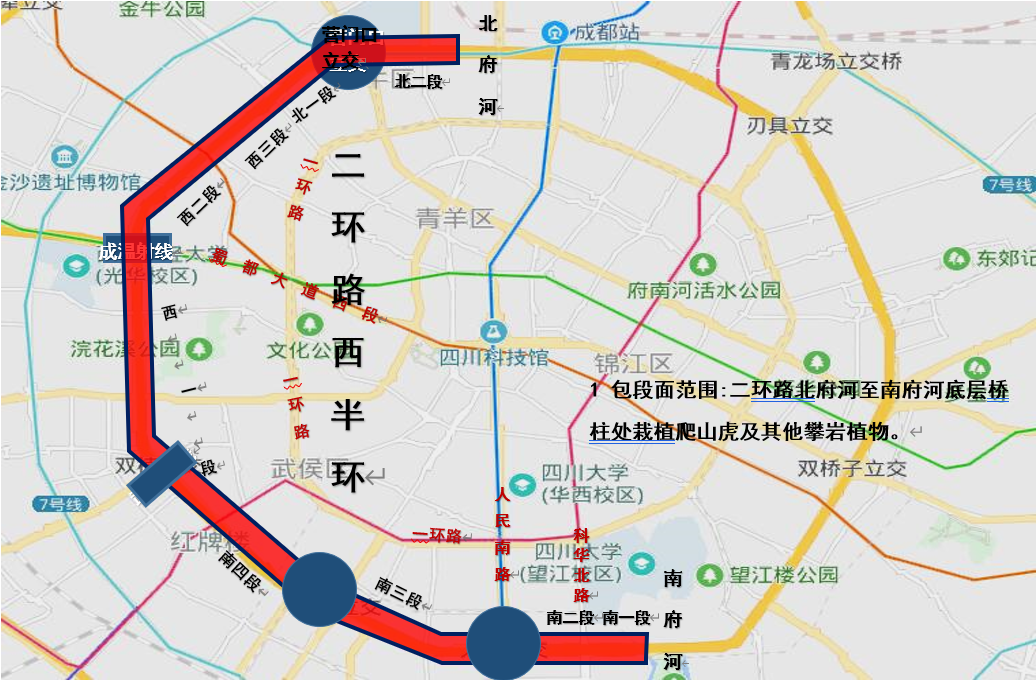 第2包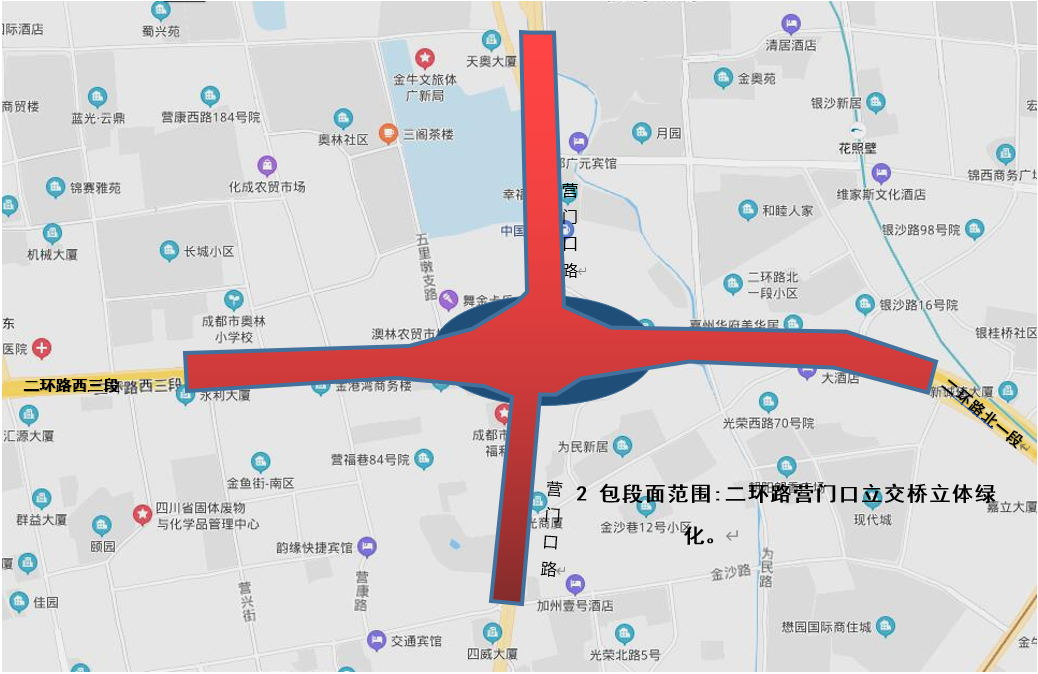 第3包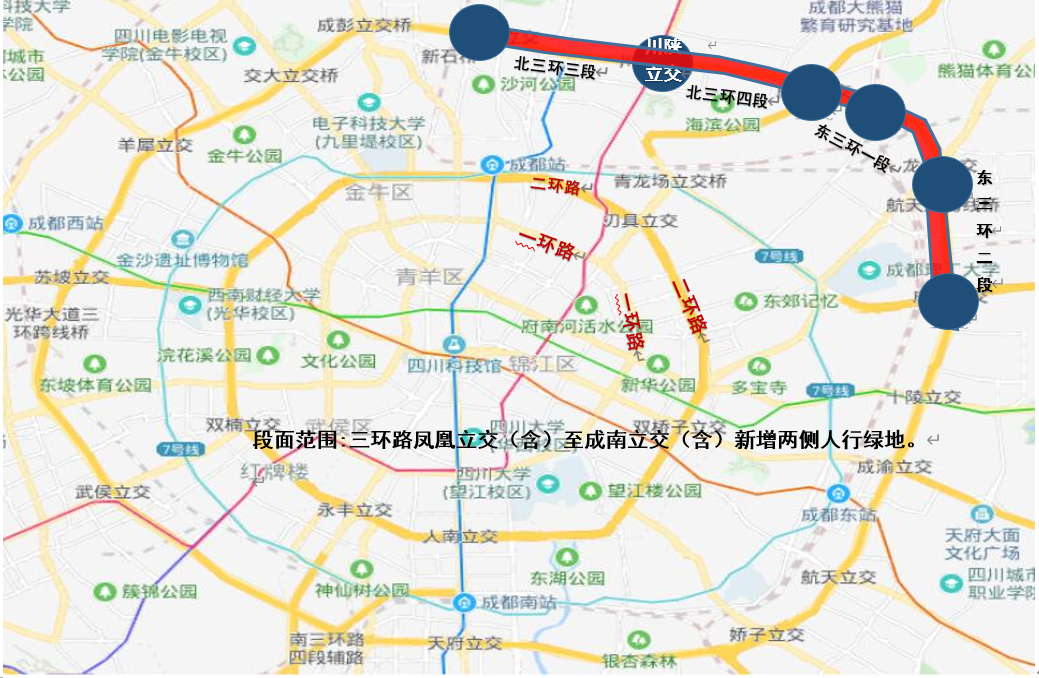 六、考核办法考核人员（签字）考核单位：成都市绿化工程三队日    期：          第七章  评标办法1. 总则1.1 根据《中华人民共和国政府采购法》、《中华人民共和国政府采购法实施条例》、《政府采购货物和服务招标投标管理办法》等法律制度，结合采购项目特点制定本评标办法。1.2 公开招标采购项目开标结束后，采购人或者采购代理机构应当依法对投标人的资格进行审查。依据法律法规和本招标文件的规定，对投标文件是否按照规定要求提供资格性证明材料、是否按照规定交纳投标保证金，以确定投标人是否具备投标资格。合格投标人不足三家的，不得评标。评标工作由采购代理机构负责组织，具体评标事务由采购代理机构依法组建的评标委员会负责。评标委员会由采购人代表和有关技术、经济、法律等方面的专家组成。1.3 评标工作应遵循公平、公正、科学及择优的原则，并以相同的评标程序和标准对待所有的投标人。1.4 评标委员会按照招标文件规定的评标方法和标准进行评标，并独立履行下列职责：（一）熟悉和理解招标文件；（二）审查供应商（已通过资格审查）的投标文件是否满足招标文件要求，并作出评价；（三）根据需要要求招标采购单位对招标文件作出解释；根据需要要求供应商对投标文件有关事项作出澄清、说明或者更正；（四）推荐中标候选人，或者受采购人委托确定中标人；（五）起草评标报告并进行签署；（六）向招标采购单位、财政部门或者其他监督部门报告非法干预评标工作的行为；（七）法律、法规和规章规定的其他职责。1.5 评标过程独立、保密。投标人非法干预评标过程的行为将导致其投标文件作为无效处理。1.6 评标委员会评价投标文件的响应性，对于投标人而言，除评标委员会要求其澄清、说明或者更正而提供的资料外，仅依据投标文件本身的内容，不寻求其他外部证据。2、 评标方法2.1本项目评标方法为：综合评分法。3、 评标程序3.1熟悉和理解招标文件和停止评标。3.1.1评标委员会正式评标前，应当对招标文件进行熟悉和理解，内容主要包括招标文件中投标人资格条件要求、采购项目技术、服务和商务要求、评标方法和标准以及可能涉及签订政府采购合同的内容等。3.1.2评标委员会熟悉和理解招标文件以及评标过程中，发现本招标文件有下列情形之一的，评标委员会应当停止评标：（1）招标文件的规定存在歧义、重大缺陷的；（2）招标文件明显以不合理条件对供应商实行差别待遇或者歧视待遇的；（3）采购项目属于国家规定的优先、强制采购范围，但是招标文件未依法体现优先、强制采购相关规定的；（4）采购项目属于政府采购促进中小企业发展的范围，但是招标文件未依法体现促进中小企业发展相关规定的；（5）招标文件规定的评标方法是综合评分法、最低评标价法之外的评标方法，或者虽然名称为综合评分法、最低评标价法，但实际上不符合国家规定；（6）招标文件将投标人的资格条件列为评分因素的；（7）招标文件有违反国家其他有关强制性规定的情形。3.1.3出现本条3.1.2规定应当停止评标情形的，评标委员会成员应当向招标采购单位书面说明情况。除本条规定和评标委员会无法依法组建的情形外，评标委员会成员不得以任何方式和理由停止评标。3.2符合性检查。3.2.1评标委员会依据本招标文件的实质性要求，对符合资格的投标文件进行审查，以确定其是否满足本招标文件的实质性要求。本项目符合性审查事项仅限于本招标文件的明确规定。投标文件是否满足招标文件的实质性要求，必须以本招标文件的明确规定作为依据，否则，不能对投标文件作为无效处理，评标委员会不得臆测符合性审查事项。3.2.2投标文件（包括单独递交的开标一览表）有下列情形的，本项目不作为实质性要求进行规定，即不作为符合性审查事项，不得作为无效投标处理：（一）正副本数量齐全；（二）存在个别地方（不超过2个）没有法定代表人签字，但有法定代表人的私人印章或者有效授权代理人签字的；（三）除招标文件明确要求加盖单位(法人)公章的以外，其他地方以相关专用章加盖的；（四）以骑缝章的形式代替投标文件内容逐页盖章的（但是骑缝章模糊不清，印章名称无法辨认的除外）；（五）其他不影响采购项目实质性要求的情形。3.2.3除政府采购法律制度规定的情形外，本项目投标人或者其投标文件有下列情形之一的，作为无效投标处理：（一）投标文件正副本数量不足的；（二）投标文件组成明显不符合招标文件的规定要求，影响评标委员会评判的；（三）投标文件的格式、语言、计量单位、报价货币、知识产权、投标有效期等不符合招标文件的规定，影响评标委员会评判的；（四）投标报价不符合招标文件规定的采购预算或限价或其他报价规定的；（五）技术应答内容完全或者绝大部分复制招标文件规定要求，且无相关证明材料的（主要适用于专用设备和电子信息化建设采购项目，政府采购工程、政府采购协议供货或定点供应商采购、政府采购的货物属于规格标准统一或者订制产品的除外）；（六）商务、技术、服务应答内容没有完全响应招标文件的实质性要求的；（七）未载明或者载明的招标项目履约时间、方式、数量及其他政府采购合同实质性内容与招标文件要求不一致，且招标采购单位无法接受的。（八）没有完全响应招标文件的其他实质性要求或属于招标文件中投标无效情形的。3.3比较与评价。按招标文件中规定的评标方法和标准，对未作无效投标处理的投标文件进行技术、服务、商务等方面评估，综合比较与评价。3.4复核。评分汇总结束后，评标委员会应当进行复核，特别要对拟推荐为中标候选人的、报价最低的、投标文件被认定为无效的进行重点复核。3.5推荐中标候选人。中标候选人应当排序。采用最低评标价法的，评标结果按投标报价由低到高顺序排列。投标报价相同的并列。投标文件满足招标文件全部实质性要求且投标报价最低的投标人为排名第一的中标候选人。报价相同且满足招标文件全部实质性要求的并列，由采购人自主采取随机抽取的方式选择中标人。采用综合评分法的，按评审后得分由高到低顺序排列。得分相同的，按投标报价由低到高顺序排列。得分且投标报价相同的并列。投标文件满足招标文件全部实质性要求，且按照评审因素的量化指标评审得分最高的投标人为排名第一的中标候选人。排名并列的由采购人自主采取随机抽取的方式选择中标人。评标委员会可推荐的中标候选人数量不能满足招标文件规定的数量的，只有在获得采购人书面同意后，可以根据实际情况推荐中标候选人。未获得采购人的书面同意,评标委员会不得在招标文件规定之外推荐中标候选人，否则，采购人可以不予认可。3.6出具评标报告。评标委员会推荐中标候选人后，应当向招标采购单位出具评标报告。评标报告应当包括下列内容：（一）招标公告刊登的媒体名称、开标日期和地点；（二）获取招标文件的投标人名单和评标委员会成员名单；（三）评标方法和标准；（四）开标记录和评标情况及说明，包括无效投标人名单及原因；（五）评标结果和中标候选人排序表；（六）评标委员会授标建议；（七）报价最高的投标人为中标候选人的，评标委员会应当对其报价的合理性予以特别说明。评标委员会成员应当在评标报告中签字确认，对评标过程和结果有不同意见的，应当在评标报告中写明并说明理由。签字但未写明不同意见或者未说明理由的，视同无意见。拒不签字又未另行书面说明其不同意见和理由的，视同同意评标结果。3.7评标争议处理规则。评标委员会在评审过程中，对于符合性审查、对投标人投标文件做无效投标处理及其他需要共同认定的事项存在争议的，应当以少数服从多数的原则做出结论，但不得违背法律法规和招标文件规定。有不同意见的评标委员会成员认为认定过程和结果不符合法律法规或者招标文件规定的，应当及时向招标采购单位书面反映。招标采购单位收到书面反映后，应当书面报告采购项目同级财政部门依法处理。3.8投标人应当书面澄清、说明或者更正。3.8.1在评标过程中，投标人投标文件实质性符合招标文件要求的前提下，评标委员会对投标文件中含义不明确、同类问题表述不一致或者有明显文字和计算错误的内容，应当以书面形式（须由评标委员会全体成员签字）要求投标人作出必要的书面澄清、说明或者更正，并给予投标人必要的反馈时间。3.8.2投标人应当书面澄清、说明或者更正，并加盖公章或签字确认（投标人为法人的，应当由其法定代表人/单位负责人或者代理人签字确认；投标人为其他组织的，应当由其主要负责人或者代理人签字确认；投标人为自然人的，应当由其本人或者代理人签字确认），否则无效。澄清、说明或者更正不影响投标文件的效力，有效的澄清、说明或者更正材料，是投标文件的组成部分。3.8.3评标委员会要求投标人澄清、说明或者更正，不得超出招标文件的范围，不得以此让投标人实质改变投标文件的内容，不得影响投标人公平竞争。本项目下列内容不得澄清：（一）按财政部规定应当在评标时不予承认的投标文件内容事项；（二）投标文件中已经明确的内容事项；3.8.4 本项目采购过程中，投标文件报价出现前后不一致的，按照下列规定修正：（一）投标文件中开标一览表（报价表）内容与投标文件中相应内容不一致的，以开标一览表（报价表）为准；（二）大写金额和小写金额不一致的，以大写金额为准；（三）单价金额小数点或者百分比有明显错位的，以开标一览表的总价为准，并修改单价；（四）总价金额与按单价汇总金额不一致的，以单价金额计算结果为准。同时出现两种以上不一致的，按照前款规定的顺序修正。修正后的报价按照本章3.8.1-3.8.3的规定经投标人确认后产生约束力，投标人不确认的，其投标无效。注：评标委员会当积极履行澄清、说明或者更正的职责，不得滥用权力。投标人的投标文件应当要求澄清、说明或者更正的，不得未经澄清、说明或者更正而直接作无效投标处理。3.9 低于成本价投标处理。在评标过程中，评标委员会认为投标人的报价明显低于其他通过符合性审查投标人的报价，有可能影响产品质量或者不能诚信履约的，应当要求其在评标现场合理的时间内提供书面说明，并提交相关证明材料；投标人书面说明应当按照国家财务会计制度的规定要求，逐项就投标人提供的货物、工程和服务的主营业务成本（应根据投标人企业类型予以区别）、税金及附加、销售费用、管理费用、财务费用等成本构成事项详细陈述。投标人不能证明其报价合理性的，评标委员会应当将其作为无效投标处理。投标人书面说明应当签字确认或者加盖公章，否则无效。书面说明的签字确认，投标人为法人的，由其法定代表人/单位负责人或者代理人签字确认；投标人为其他组织的，由其主要负责人或者代理人签字确认；投标人为自然人的，由其本人或者代理人签字确认。投标人提供书面说明后，评标委员会应当结合采购项目采购需求、专业实际情况、投标人财务状况报告、与其他投标人比较情况等就投标人书面说明进行审查评价。投标人拒绝或者变相拒绝提供有效书面说明或者书面说明不能证明其报价合理性的，评标委员会应当将其投标文件、响应文件作为无效处理。3.10招标采购单位现场复核评标结果。3.10.1评标结果汇总完成后，评标委员会拟出具评标报告前，招标采购单位应当组织2名以上的本单位工作人员，在采购现场监督人员的监督之下，依据有关的法律制度和采购文件对评标结果进行复核，出具复核报告。除下列情形外，任何人不得修改评标结果：（一）分值汇总计算错误的；（二）分项评分超出评分标准范围的；（三）客观评分不一致的；（四）经评标委员会认定评分畸高畸低的。存在本条上述规定情形的，由评标委员会自主决定是否采纳招标采购单位的书面建议，并承担独立评审责任。评标委员会采纳招标采购单位书面建议的，应当按照规定现场修改评标结果或者重新评审，并在评标报告中详细记载有关事宜；不采纳招标采购单位书面建议的，应当书面说明理由。招标采购单位书面建议未被评标委员会采纳的，应当按照规定程序要求继续组织实施采购活动，不得擅自中止采购活动。招标采购单位认为评标委员会评标结果不合法的，应当书面报告采购项目同级财政部门依法处理。3.10.2有下列情形之一的，不得修改评标结果或者重新评审：（一）招标采购单位现场复核时，复核工作人员数量不足的；（二）招标采购单位现场复核时，没有采购监督人员现场监督的；（三）招标采购单位现场复核内容超出规定范围的；（四）招标采购单位未提供书面建议的。4. 评标细则及标准4.1本项目采用综合评分法，评分因素详见综合评分明细表。4.2 评标委员会成员应当根据自身专业情况对每个有效投标人的投标文件进行独立评分，加权汇总每项评分因素的得分，得出每个有效投标人的总分。技术类评分因素由技术方面评标委员会成员独立评分。经济类评分因素由经济方面评标委员会成员独立评分。政策合同类的评分因素由法律方面评标委员会成员独立评分。采购人代表原则上对技术类评分因素独立评分。价格和其他不能明确区分的评分因素由评标委员会成员共同评分。4.3综合评分明细表4.3.1综合评分明细表的制定以科学合理、降低评委会自由裁量权为原则。4.3.2 综合评分明细表按须知表中的相关要求进行价格调整，再参与价格分评审。4.3.3综合评分明细表第1-3包第4包注：评分的取值按四舍五入法，保留小数点后两位。注：评分的取值按四舍五入法，保留小数点后两位。5、 废 标5.1本次政府采购活动中，出现下列情形之一的，予以废标：（1）符合专业条件的投标人或者对招标文件作实质响应的投标人不足三家的；（2）出现影响采购公正的违法、违规行为的；（3）投标人的报价均超过了采购预算，采购人不能支付的；（4）因重大变故，采购任务取消的。废标后，采购代理机构应在四川政府采购网上公告，并公告废标的情形。投标人需要知晓导致废标情形的具体原因和理由的，可以通过书面形式询问招标采购单位。5.2对于评标过程中废标的采购项目，评标委员会应当对招标文件是否存在倾向性和歧视性、是否存在不合理条款进行论证，并出具书面论证意见。6、定标6.1. 定标原则：本项目根据评标委员会推荐的中标候选人名单，按顺序确定中标人。6.2. 定标程序6.2.1 评标委员会将评标情况写出书面报告，推荐中标候选人。6.2.2 采购代理机构在评标结束后2个工作日内将评标报告送采购人。6.2.3 采购人在收到评标报告后5个工作日内，按照评标报告中推荐的中标候选人顺序确定中标人。采用最低评标价法的，评标结果按投标报价由低到高顺序排列。投标报价相同的并列。投标文件满足招标文件全部实质性要求且投标报价最低的投标人为排名第一的中标候选人。报价相同且满足招标文件全部实质性要求的并列，由采购人自主采取随机抽取的方式选择中标人。采用综合评分法的，按评审后得分由高到低顺序排列。得分相同的，按投标报价由低到高顺序排列。得分且投标报价相同的并列。投标文件满足招标文件全部实质性要求，且按照评审因素的量化指标评审得分最高的投标人为排名第一的中标候选人。排名并列的由采购人自主采取随机抽取的方式选择中标人。注意，采购人按照推荐的中标候选人顺序确定中标人，不能认为采购人只能确定第一中标候选人为中标人，采购人有正当理由的，可以确定后一顺序中标候选人为中标人，依次类推。6.2.4 根据采购人确定的中标人，采购代理机构在四川政府采购网上发布中标公告，并自采购人确定中标之日起2个工作日内向中标人发出中标通知书。6.2.5 招标采购单位不退回投标人投标文件和其他投标资料。7. 评标专家在政府采购活动中承担以下义务：（一）遵守评审工作纪律； （二）按照客观、公正、审慎的原则，根据采购文件规定的评审程序、评审方法和评审标准进行独立评审；（三）不得泄露评审文件、评审情况和在评审过程中获悉的商业秘密；（四）及时向监督部门报告评审过程中采购组织单位向评审专家做倾向性、误导性的解释或者说明，投标人行贿、提供虚假材料或者串通、受到的非法干预情况等违法违规行为；（五）发现采购文件内容违反国家有关强制性规定或者存在歧义、重大缺陷导致评审工作无法进行时，停止评审并向采购组织单位书面说明情况；（六）配合答复处理投标人的询问、质疑和投诉等事项；（七）法律、法规和规章规定的其他义务。8.评标专家在政府采购活动中应当遵守以下工作纪律：（一）遵行《政府采购法》第十二条和《政府采购法实施条例》第九条及财政部关于回避的规定。（二）评标前，应当将通讯工具或者相关电子设备交由招标采购单位统一保管。（三）评标过程中，不得与外界联系，因发生不可预见情况，确实需要与外界联系的，应当在监督人员监督之下办理。（四）评标过程中，不得干预或者影响正常评标工作，不得发表倾向性、引导性意见，不得修改或细化招标文件确定的评标程序、评标方法、评标因素和评标标准，不得接受投标人主动提出的澄清和解释，不得征询采购人代表的意见，不得协商评分，不得违反规定的评标格式评分和撰写评标意见，不得拒绝对自己的评标意见签字确认。（五）在评标过程中和评标结束后，不得记录、复制或带走任何评标资料，除因规定的义务外，不得向外界透露评标内容。（六）服从评标现场招标采购单位的现场秩序管理，接受评标现场监督人员的合法监督。（七）遵守有关廉洁自律规定，不得私下接触投标人，不得收受投标人及有关业务单位和个人的财物或好处，不得接受采购组织单位的请托。第八章  政府采购合同（样例）第1包-第3包甲方（采购人）：成都市绿化工程三队乙方（服务商）：签订地点：成都市九里堤南路95号依据《中华人民共和国民法典》、《中华人民共和国政府采购法》与项目行业有关的法律法规，以及《成都市绿化工程三队2021年大运会氛围营造—城区街道绿化日常维护劳务和机械服务采购项目招标文件》（以下简称“《招标文件》”），乙方的《成都市绿化工程三队2021年大运会氛围营造—城区街道绿化日常维护劳务和机械服务采购项目投标文件》（以下简称“《投标文件》”）及《中标通知书》，甲、乙双方同意签订本合同。 一、项目基本情况1.服务范围：                      2.服务内容1包：服务方按采购方要求完成二环路爬山虎及其他攀岩植物的冲洗浇水、施肥（肥料自购）、栽植（因管护不当造成的死亡补栽材料自行购买）、修剪、侵入二环路高架桥上爬山虎的修剪杂草清理、病虫害防治（药品自购）、防洪抢险、巡视巡查、三次集中修剪底层下垂爬山虎及其他攀岩植物服务等工作。产生的垃圾由服务方进行运输倾倒，日产日清。达到养护质量标准。2包：服务方按采购方要求完成二环路营门口高架桥立体绿化的冲洗浇水、施肥（肥料自购）、栽植（因管护不当造成的死亡补栽材料自行购买）、修剪、杂草清理、病虫害防治（药品自购）、巡视巡查，装饰铝单板、钢花箱及供水等设施设备的检查（设施设备由服务方检查发现问题后上报采购方，采购方提供材料及劳务进行维修）等工作。3包：服务方按采购方要求完成服务范围内的浇水、施肥（肥料自购）、栽植（因管护不当造成的死亡补栽材料自行购买）、修枝修剪、病虫害防治（药品自购）、清扫保洁、垃圾清运、防汛抢险等绿化日常养护管理；树木支撑、树池盖板、花箱、坐凳、栏杆、井盖、建筑小品、喷灌、水电等设施维护维修（非管护原因造成的设施设备的维修材料由服务方申请，采购方提供；管护原因造成维修材料自购）；产生的垃圾由服务方进行运输倾倒，日产日清。达到养护质量标准。二、服务期限1-3包：服务期限由合同签订之日起至2021年12月31日止。如果甲方对乙方的在服务期内的月考核不合格数低于3次，且无不可抗拒因素，合同续签。否则，甲方有权单方面终止合同。三、服务内容的相关要求1.人员及车辆要求：                2.时间要求：                      3.机械化作业要求服务方自行配备服务工作中涉及的一切机械设施及工具，保证日常维护工作的机械化作业进行。（提供承诺函）4.应急处置服务方根据《成都市中心城区园林绿化防汛抢险预案》和《关于修订大气污染防治工作制度性文件的通知》文件精神及采购方要求，及时巡查和处理安全隐患，防霾除尘，遇灾害天气等原因需及时组织完成排危抢险，保障交通等。5.整改要求服务方配备相应工作需要的设备，能熟练运用各项系统操作。对精细化管理巡查系统、96110系统、数字化城管系统、市长公开信箱等各级部门、各项系统以及采购方提出的要求在规定时间内完成整改。6.投诉处理服务方及时、有效的处理群众投诉问题。7.巡视巡查服务方做好巡视巡查，对养护管理工作进行自查，提供记录资料，确保服务范围的景观效果及国有资产不被侵占、破坏、盗取等。四、服务费用及支付方式本项目服务费用由以下组成：（中标的价格构成表）说明：报价要求：本项目的报价为综合单价，包含：人员工资，社保、工作服、交通费、餐费、油费、运输、税费、各类保险、倾倒垃圾、安全文明施工、所有招标文件中绿化作业技术要求所需的各类车辆、工具、各类辅材、药物、肥料等，以及日常维护工作中的植物补栽补种、防洪抢险、冲洗除尘包括操作成本和安全风险。均由乙方提供并承担全部相关费用。  (二)服务费支付方式：1.按季度支付，每季度支付金额为合同金额的    %；2.在服务费支付前，乙方须向甲方出具响相应类别的正规增值税发票。3.甲方根据《成都市绿化工程三队日常维护管理月考核表》，每月进行考核打分，并根据合同价格结合《成都市绿化工程三队日常维护管理月考核表》打分扣分情况计算当季实际付款金额。4.前三季度根据《成都市绿化工程三队日常维护管理月考核表》核算的罚款金额在下一次支付季度服务费时扣除，第四季度罚款金额在履约保证金中扣除。五、知识产权乙方应保证所提供的服务或其任何一部分均不会侵犯任何第三方的专利权、商标权或著作权。六、无产权瑕疵条款乙方保证所提供的服务的所有权完全属于乙方且无任何抵押、查封等产权瑕疵。如有产权瑕疵的，视为乙方违约。乙方应负担由此而产生的一切损失。七、履约保证金1.乙方在本合同签订后5日内向甲方交纳人民币  元（合同金额的10%）作为本合同的履约保证金。2.履约保证金作为违约金的一部分及用于补偿甲方因乙方不能履行合同义务而蒙受的损失。八、甲方的权利和义务1.甲方权利（1）甲方有权对合同规定范围内乙方的服务行为进行监督和检查，拥有监管权。（2）甲方有权核查乙方提供服务所配备的人员车辆情况。（3）甲方有权要求乙方对服务范围内认为不合格的部分进行整改。若乙方未按要求进行整改，甲方有权自行安排完成相应整改工作，产生费用全部由乙方承担（产生费用先由甲方在乙方缴纳的履约保证金内扣除，履约保证金扣除完毕后在服务费内扣除）。（4）甲方有权对乙方进行考核，并按照《成都市绿化工程三队日常维护管理月考核表》打分情况计算当季支付服务费。（5）乙方如果在1年中出现3次月考核不合格（得分低于80分），甲方有权单方面解除合同关系。2.甲方义务（1）甲方义务按合同规定按时向乙方支付应付服务费用。（2）国家法律、法规所规定由甲方承担的其它责任。九、乙方的权利和义务1.乙方权利（1）乙方有权根据本合同的规定向甲方收取相关服务费用，并合理使用在本项目服务范围内。2.乙方义务（1）乙方负责对本合同规定的委托服务范围内的项目进行服务。（2）乙方负责与劳务人员签订劳动合同，建立劳动关系并负责建立、接转、管理劳务人员档案。负责所有劳务人员的人事、劳资、社会保险、工伤社保保险等，并提供为劳务人员办理劳动用工手续，结算发放工资、缴纳社会保险、处理保险理赔、发放经济补偿金、管理人事档案等方面的管理服务。为全体劳务人员办理社会保险并负责办理社会保险和工伤保险理赔手续和保险金的发放。（3）乙方按《招标文件》配备相应的劳务人员及车辆，养护质量达到《招标文件》中要求的养护质量标准。（4）乙方负责进行劳务人员教育工作，安排业务培训和安全生产知识教育、履行和完成采购人指定的工作目标和要求，并负责处理劳务人员在工作期间所发生的安全风险事务相关等。（5）乙方负责处理在服务期内发生的一切劳务争议。（6）乙方及时向甲方报告本项目服务范围内有关服务的重大事项。（7）日常维护管理中乙方义务做到以下工作：①修剪：按甲方要求进行修剪工作。②施肥：按甲方要求进行施肥工作。③病虫害防治：按甲方要求进行病虫害防治防治工作。④冲洗和浇水：按甲方要求进行服务范围内的冲洗和浇水工作。⑤补栽：按甲方要求进行补栽工作。⑥除杂草：按甲方要求进行除杂草工作。⑦垃圾清理: 按甲方要求进行垃圾清理工作，日产日清。⑧防洪抢险：按甲方要求进行服务范围内的防洪抢险工作。⑨设施维护维修：按甲方要求进行服务范围内的设施维护维修。⑩安全文明施工：按甲方要求做到安全文明施工。11、日常维护管理所涉及的肥料、药物、补栽等材料由乙方自行提供，达到《招标文件》要求的养护质量标准。（8）乙方有义务配合甲方完成其月度考核工作。（9）国家法律、法规所规定由乙方承担的其它责任。十、违约责任1. 甲乙双方必须遵守本合同并执行合同中的各项规定，保证本合同的正常履行。2. 如因乙方在履行职务过程中的疏忽、失职、过错等故意或者过失原因给甲方造成损失或侵害，包括但不限于甲方本身的财产损失、由此而导致的甲方对任何第三方的法律责任等，乙方对此均应承担全部的责任。十一、不可抗力事件处理1. 在合同有效期内，双方因不可抗力事件导致不能履行合同，则合同履行期可延长，其延长期与不可抗力影响期相同。2. 不可抗力事件发生后，应立即通知对方，并寄送有关权威机构出具的证明。3. 不可抗力事件延续  10 天以上，双方应通过友好协商，确定是否继续履行合同。十二、解决合同纠纷的方式1. 在执行本合同中发生的或与本合同有关的争端，双方应通过友好协商解决，经协商在XX天内不能达成协议时，应提交成都仲裁委员会仲裁。2. 仲裁裁决应为最终决定，并对双方具有约束力。3. 除另有裁决外，仲裁费应由败诉方负担。 4. 在仲裁期间，除正在进行仲裁部分外，合同其他部分继续执行。  十三、合同生效及其他1. 合同经双方法定代表人或授权委托代理人签字并加盖单位公章后生效。2. 本合同一式 陆 份，自双方签字盖章之日起生效。甲方叁份，乙方叁份，具有同等法律效力。十四、附件1.《招标文件》2.《投标文件》3.《中标通知书》4.施 工 安 全 生 产 协 议 书5.廉洁合同6.《成都市绿化工程三队日常维护管理月考核表》（本页无正文）甲方：   （盖章）   			       乙方：   （盖章）法定代表人（授权代表）：            法定代表人（授权代表）：地    址：                         地    址：开户银行：                         开户银行：账号：                             账号：电    话：                         电    话：传    真：                         传    真：签约日期：2020年月日 		签约日期：2020年月日施工安全生产协议书甲方：成都市绿化工程三队乙方：鉴于：乙方已取得甲方经营管理所需的全部证照，系（采购编号： ）的供应商，故双方根据国家安全生产和劳动保护的法律法规，一致同意签订本安全生产协议。     1．管理目标     遵守行业安全生产管理条例的规定，实现安全生产管理目标：无重伤、无死亡、无坍塌、无中毒、无火灾、无重大机械事故等。     2．甲方权利和义务    2．1权利    （1）监督检查乙方各项安全管理工作，制止违章作业，遇有危险紧急情况可令其停止作业施工。    （2）检查乙方作业人员持证情况，有权制止无证操作、违章操作。     （3）根据有关规定，对违章违纪人员进行经济处罚。     （4）工程结算前应确认双方无遗留劳动安全纠纷后，方可进行财务结算。     2．2义务    （1）协助乙方做好施工前的安全教育和考核。     （2）配备安全巡检人员，协助乙方监督检查作业和施工现场安全技术措施的落实。    （3）介绍施工作业环境，提供必要的安全作业条件，按照规定的程序及时办理施工有关安全手续。    （4）定期召开安全工作会议。     3．乙方义务     （1）乙方应严格遵守国家有关劳动保护法规及甲方各项安全管理制度，对进入施工现场的工作人员要做好安全教育，安全技术交底，同时填写书面记录；特殊作业人员必须持证上岗。     （2）根据工程项目制定安全施工方案，并征得甲方安全部门同意。     （3）严格履行甲方特种作业工作审批制度，根据各个施工阶段，将对断路、动土、动火、动气、动水、临时用电和进入容器内作业必须报批，并指派专人负责现场监护。     （4）对特殊的工程或采用特种作业方法的工程要制定应急救援预案，采取严留防范措施，配备抢险救援的有关器材。     （5）现场作业人员应配戴符合安全要求的防护用品。     （6）进入施工现场的车辆、机具设备要符合安全要求，附件齐全可靠。     （7）要坚持文明施工，危险作业区域应设警示标志，并配备专职安全检查人员负责现场施工作业。     （8）遇有风力在六级以上、大雾天、雷暴雨、冰雪天等恶劣气候影响施工安全时，限止露天作业。     （9）施工作业中发生人身伤亡及时报告甲方，并按要求负责保护好现场。 （10）乙方对施工工地的安全负有全面的责任，其工作人员在施工场地发生伤亡事故，除依法由本人承担责任的外，其余的责任均由乙方承担。甲方不承担相关的责任。（11）若乙方的工作人员在施工的过程中给第三人造成损害的，由该工作人员及乙方承担相应的赔偿责任，甲方不承担相应的赔偿责任。    4．安全措施     4．1施工环境 按照施工总平面布置的要求，严格管理各项施工设施。在施工阶段，应按要求将施工场地周边围蔽，设立防护栏，并装设安全警示灯，以及各类警示牌。若因乙方未按照相关要求设立防护栏，并装设安全警示灯，以及各类警示牌而发生安全事故的，由乙方承担赔偿责任。    4．2　设备安全     设备机具的安全性和维修管理上严格设备进场的性能检查，严抓安装就位后的安全调试，并建立设备卡及时记录使用过程的故障、维修、保养情况，以保障施工设备的正常运转。对于特殊设备必须取得劳动监督部门的检验合格证方准使用；对有强制要求使用的安全装置，经检验合格并配备劳动监督部门认可的安全员方可投入使用。     4．3　消防管理     按照有关消防管理条例配备消防器材和设施，设置了消防水管，合理设置消防设施，如灭火器、消防箱、消防水池、消防沙堆等。整个消防系统配置完善、消防通道畅通，特别是宿舍、仓库、脚手架、模板堆场和易燃易爆物品临时存放点等重点监控部位，消防措施应得力有效。     4．4　安全用电     始终严格执行建设部《施工现场临时用电安全技术规范》（JCJ48-88）的要求，临时用电针对不同施工阶段和不同专业特点，均编制有专项设计方案，坚持做到三级配电，两级保护，电箱实行“一机、一闸、一保护”制，照明、动力分别设置，采用TN-S接零保护系统。在施工现场及临设范围设置防雷系统，保证雷雨季节施工作业及居住环境的防雷安全。    5．事故处理     发生伤亡事故，无论何种情况，乙方均应及时通知甲方，并由甲方统一向上级主管和劳动部门报告。事故处理根据约定，由乙方自行承担，自行解决一切经济、法律等方面的问题，与甲方无关。     6．协议文本     本协议作为双方签订的劳务服务采购合同的组成部分，与劳务服务采购合同具有同等法律效力，合同份数、有效期与该合同一致。 （以下无正文）甲方（盖章）：                      乙方（盖章）：法定代表人或                        法定代表人或委托代理人：                        委托代理人： 经办人：                            经办人签订时间：年月日廉洁合同项目名称：发包单位（甲方）：成都市绿化工程三队承包单位（乙方）：为加强工程建设领域的廉政建设工作，防止腐败行为的发生，确保工程廉洁、干部安全，按照国家建设部、监察部《关于在工程建设中深入开展发对腐败和反对不正当竞争的通知》精神和廉政建设相关规定，经甲乙双方协商，签订如下廉洁合同：甲乙双方的权利和义务严格遵守党和国家有关法律法规及上级相关各项规定。严格执行合同文件，自觉按合同办事。（三）双方的业务合同坚持公正、公正、诚信、透明的原则（除法律认定的商业秘密和合同文件另有规定之外），不得损害国家和集体的利益，不得违反工程建设管理的各种规章制度。（四）建立健全廉洁制度，开展廉洁教育，建立廉洁告示牌，公布举报电话，监督并认真查出违法违纪行为。（五）发现对方在业务活动中有违反廉洁规定的行为，有及时提醒对方纠正的义务，有举报并要求告之处理结果的权利。第二条 甲方的义务（一）甲方及其工作人员不得索要或接受乙方的包括但不限于红包礼金、折扣返点、清退范围内的会员卡（包括娱乐、健身、美容、旅游、餐饮等行业机构以及商城、会所、宾馆、俱乐部等发行的，具有一定价值、金额或消费次数，供持卡人在消费活动中进行会员身份认证识别，并凭此消费、免于付费或享受折扣的凭证）、有价证券和贵重物品等经济利益，不得在乙方报销任何应由甲方或个人支付的费用。（二）甲方工作人员不得参加乙方安排的外出旅游和超标准的宴请、健身及娱乐活动，不得接受乙方提供的通讯、交通工具和高档办公用品。（三）甲方及其工作人员不得要求或者接受乙方为其住房装修、婚丧嫁娶活动、配偶及子女的工作安排以及出国出境等提供方便。（四）甲方工作人员的配偶、子女不得从事与甲方工程项目有关的经济活动。（五）甲方工作人员不得弄虚作假为乙方谋取利益。（六）甲方及其工作人员难以拒收的钱、卡、物等，必须按有关规定登记上交成都市林业园林管理局纪检监察相关部门。第三条 乙方义务（一）乙方不得以任何名义向甲方及其工作人员馈赠红包礼金、折扣返点、清退范围内的会员卡（包括娱乐、健身、美容、旅游、餐饮等行业机构以及商城、会所、宾馆、俱乐部等发行的，具有一定价值、金额或消费次数,供持卡人在消费活动中进行会员身份认证识别，并凭此消费、免于付费或享受折扣的凭证）、有价证券和贵重物品等经济利益，不得在乙方报销任何应由甲方或个人支付的费用。（二）乙方不得以任何理由安排甲方工作人员外出旅游和参加超标准的宴请、健身及娱乐活动。（三）乙方不得为甲方个人购置或提供通讯工具、交通工具和高档办公用品。（四）乙方于甲方发生业务往来过程中，不得有弄虚作假、以次充好、虚结虚算等违反诚信原则的行为。第四条 本合同作为双方签订的经济合同的组成部分，与经济合同具有同等法律效力，由双方或双方上级单位的纪检监察部门负责监督和检查。第五条 本合同份数、有效期与经济主体合同一致。（以下无正文）甲方（盖章）：                        乙方（盖章）：法定代表人或                          法定代表人或委托代理人：                          委托代理人： 经办人：                              经办人：签订时间：年月日第4包合同编号：采购人（甲方）：供应商（乙方）：签订地点：。签订时间：年月日。依据《中华人民共和国民法典》、《中华人民共和国政府采购法》与项目行业有关的法律法规，以及《成都市绿化工程三队2021年大运会氛围营造—城区街道绿化日常维护劳务和机械服务采购项目招标文件》（以下简称“《招标文件》”），乙方的《成都市绿化工程三队2021年大运会氛围营造—城区街道绿化日常维护劳务和机械服务采购项目投标文件》（以下简称“《投标文件》”）及《中标通知书》，甲、乙双方同意签订本合同。详细技术说明及其他有关合同项目的特定信息由合同附件予以说明，合同附件及本项目的《招标文件》、《投标文件》、《中标通知书》等均为本合同的组成部分。1.项目基本情况详见本项目服务费组成2.合同期限2021年  月  日起至2021年  月  日止。3.服务内容与质量标准乙方须按甲方要求按时提供相应的服务到指定地点进行作业4.服务费用及支付方式（1）暂定合同总价为人民币大写：  元，即RMB￥元，最终合同总价以实际结算工程量为准；（2）本项目服务费用由以下组成：（3）本项目工程量的确认①工程发生数量，以实际发生数量为准，经乙方管理人员同甲方代表以及监督员现场核实为准。②因乙方自身原因造成的损失（如窝工、怠工，调度失误等）甲方不予计量。服务费支付方式：按季度据实结算支付。5.知识产权乙方应保证所提供的服务或其任何一部分均不会侵犯任何第三方的专利权、商标权或著作权。6.无产权瑕疵条款乙方保证所提供的服务的所有权完全属于乙方且无任何抵押、查封等产权瑕疵。如有产权瑕疵的，视为乙方违约。乙方应负担由此而产生的一切损失。7.履约保证金1、乙方交纳人民币（大写：）元（合同金额的10%）作为本合同的履约保证金。2、履约保证金作为违约金的一部分及用于补偿甲方因乙方不能履行合同义务而蒙受的损失。8.甲方的权利和义务1、甲方有权对合同规定范围内乙方的服务行为进行监督和检查，拥有监管权。有权定期核对乙方提供服务所配备的人员数量。对甲方认为不合理的部分有权下达整改通知书，并要求乙方限期整改。2、甲方有权依据双方签订的考评办法对乙方提供的服务进行定期考评。当考评结果未达到标准时，有权依据考评办法约定的数额扣除履约保证金。3、负责检查监督乙方管理工作的实施及制度的执行情况。4、根据本合同规定，按时向乙方支付应付服务费用。5、国家法律、法规所规定由甲方承担的其它责任。9.乙方的权利和义务1、对本合同规定的委托服务范围内的项目有服务义务。2、根据本合同的规定向甲方收取相关服务费用，并有权在本项目管理范围内管理及合理使用。3、及时向甲方通告本项目服务范围内有关服务的重大事项，及时配合处理投诉。4、接受项目行业管理部门及政府有关部门的指导，接受甲方的监督。5、国家法律、法规所规定由乙方承担的其它责任。10.违约责任1、甲乙双方必须遵守本合同并执行合同中的各项规定，保证本合同的正常履行。2、如因乙方工作人员在履行职务过程中的的疏忽、失职、过错等故意或者过失原因给甲方造成损失或侵害，包括但不限于甲方本身的财产损失、由此而导致的甲方对任何第三方的法律责任等，乙方对此均应承担全部的赔偿责任。11.不可抗力事件处理1、在合同有效期内，任何一方因不可抗力事件导致不能履行合同，则合同履行期可延长，其延长期与不可抗力影响期相同。2、不可抗力事件发生后，应立即通知对方，并寄送有关权威机构出具的证明。3、不可抗力事件延续5天以上，双方应通过友好协商，确定是否继续履行合同。12.解决合同纠纷的方式1、在执行本合同中发生的或与本合同有关的争端，双方应通过友好协商解决，经协商在10天内不能达成协议时，应提交成都仲裁委员会仲裁。2、仲裁裁决应为最终决定，并对双方具有约束力。3、除另有裁决外，仲裁费应由败诉方负担。 4、在仲裁期间，除正在进行仲裁部分外，合同其他部分继续执行。  13.合同生效及其他1、合同经双方法定代表人或授权委托代理人签字并加盖单位公章后生效。2、合同执行中涉及采购资金和采购内容修改或补充的，须经采购监管部门审批，并签书面补充协议报采购监督管理部门备案，方可作为主合同不可分割的一部分。3、本合同一式份，自双方签章之日起起效。甲方份，乙方份。14.附件《招标文件》、《投标文件》、《中标通知书》甲方（盖章）： 	乙方（盖章）： 法定代表人（授权代表）：法定代表人（授权代表）：地址：地址：开户银行：开户银行：账号：账号：电话：电话：传真：传真：签约日期：2021年月日施工安全生产协议书甲方：乙方：    鉴于：乙方在项目中中标，故双方根据国家安全生产和劳动保护的法律法规，一致同意签订本安全生产协议。     1．管理目标     遵守行业安全生产管理条例的规定，实现安全生产管理目标：无重伤、无死亡、无坍塌、无中毒、无火灾、无重大机械事故等．     2．甲方权利和义务    2．1权利    （1）监督检查乙方各项安全管理工作，制止违章作业，遇有危险紧急情况可令其停止作业施工。    （2）检查乙方作业人员持证情况，有权制止无证操作、违章操作。     （3）根据有关规定，对违章违纪人员进行经济处罚。     （4）工程结算前应确认双方无遗留劳动安全纠纷后，方可进行财务结算。     2．2义务    （1）协助乙方做好施工前的安全教育和考核。     （2）配备安全巡检人员，协助乙方监督检查作业和施工现场安全技术措施的落实。    （3）介绍施工作业环境，提供必要的安全作业条件，按照规定的程序及时办理施工有关安全手续。    （4）定期召开安全工作会议。     3．乙方义务     （1）乙方应严格遵守国家有关劳动保护法规及甲方各项安全管理制度，对进入施工现场的工作人员要做好安全教育，安全技术交底，同时填写书面记录；特殊作业人员必须持证上岗。     （2）根据工程项目制定安全施工方案，并征得甲方安全部门同意。     （3）严格履行甲方特种作业工作审批制度，根据各个施工阶段，将对断路、动土、动火、动气、动水、临时用电和进入容器内作业必须报批，并指派专人负责现场监护。     （4）对特殊的工程或采用特种作业方法的工程要制定应急救援预案，采取严留防范措施，配备抢险救援的有关器材。     （5）现场作业人员应配戴符合安全要求的防护用品。     （6）进入施工现场的车辆、机具设备要符合安全要求，附件齐全可靠。     （7）要坚持文明施工，危险作业区域应设警示标志，并配备专职安全检查人员负责现场施工作业。     （8）遇有风力在六级以上、大雾天、雷暴雨、冰雪天等恶劣气候影响施工安全时，限止露天作业。     （9）施工作业中发生人身伤亡及时报告甲方，并按要求负责保护好现场。 （10）乙方对施工工地的安全负有全面的责任，其工作人员在施工场地发生伤亡事故，除依法由本人承担责任的外，其余的责任均由乙方承担。 甲方不承担相关的责任。（11）若乙方的工作人员在施工的过程中给第三人造成损害的，由该工作人员及乙方承担相应的赔偿责任，甲方不承担相应的赔偿责任。    4．安全措施     4．1施工环境 按照施工总平面布置的要求，严格管理各项施工设施。在施工阶段，应按要求将施工场地周边围蔽，设立防护栏，并装设安全警示灯，以及各类警示牌。若因乙方未按照相关要求设立防护栏，并装设安全警示灯，以及各类警示牌而发生安全事故的，由乙方承担赔偿责任。    4．2　设备安全     设备机具的安全性和维修管理上严格设备进场的性能检查，严抓安装就位后的安全调试，并建立设备卡及时记录使用过程的故障、维修、保养情况，以保障施工设备的正常运转。对于特殊设备必须取得劳动监督部门的检验合格证方准使用；对有强制要求使用的安全装置，经检验合格并配备劳动监督部门认可的安全员方可投入使用。     4．3　消防管理     按照有关消防管理条例配备消防器材和设施，设置了消防水管，合理设置消防设施，如灭火器、消防箱、消防水池、消防沙堆等。整个消防系统配置完善、消防通道畅通，特别是宿舍、仓库、脚手架、模板堆场和易燃易爆物品临时存放点等重点监控部位，消防措施应得力有效。     4．4　安全用电     始终严格执行建设部《施工现场临时用电安全技术规范》（JCJ48-88）的要求，临时用电针对不同施工阶段和不同专业特点，均编制有专项设计方案，坚持做到三级配电，两级保护，电箱实行“一机、一闸、一保护”制，照明、动力分别设置，采用TN-S接零保护系统。在施工现场及临设范围设置防雷系统，保证雷雨季节施工作业及居住环境的防雷安全。    5．事故处理     发生伤亡事故，无论何种情况，乙方均应及时通知甲方，并由甲方统一向上级主管和劳动部门报告。事故处理根据约定，由乙方自行承担，自行解决一切经济、法律等方面的问题，与甲方无关。     6．协议文本     本协议作为双方签订的经济合同的组成部分，与经济合同具有同等法律效力，合同份数、有效期与经济主体合同一致。 （以下无正文）甲方（盖章）： 	乙方（盖章）： 法定代表人（授权代表）：法定代表人（授权代表）：地址：地址：开户银行：开户银行：账号：账号：电话：电话：传真：传真：签约日期：2021年月日廉洁合同项目名称：发包单位（甲方）：承包单位（乙方）：为加强工程建设领域的廉政建设工作，防止腐败行为的发生，确保工程廉洁、干部安全，按照国家建设部、监察部《关于在工程建设中深入开展发对腐败和反对不正当竞争的通知》精神和廉政建设相关规定，经甲乙双方协商，签订如下廉洁合同：甲乙双方的权利和义务严格遵守党和国家有关法律法规及上级相关各项规定。严格执行合同文件，自觉按合同办事。（三）双方的业务合同坚持公正、公正、诚信、透明的原则（除法律认定的商业秘密和合同文件另有规定之外），不得损害国家和集体的利益，不得违反工程建设管理的各种规章制度。（四）建立健全廉洁制度，开展廉洁教育，建立廉洁告示牌，公布举报电话，监督并认真查出违法违纪行为。（五）发现对方在业务活动中有违反廉洁规定的行为，有及时提醒对方纠正的义务，有举报并要求告之处理结果的权利。第二条 甲方的义务（一）甲方及其工作人员不得索要或接受乙方的包括但不限于红包礼金、折扣返点、清退范围内的会员卡（包括娱乐、健身、美容、旅游、餐饮等行业机构以及商城、会所、宾馆、俱乐部等发行的，具有一定价值、金额或消费次数，供持卡人在消费活动中进行会员身份认证识别，并凭此消费、免于付费或享受折扣的凭证）、有价证券和贵重物品等经济利益，不得在乙方报销任何应由甲方或个人支付的费用。（二）甲方工作人员不得参加乙方安排的外出旅游和超标准的宴请、健身及娱乐活动，不得接受乙方提供的通讯、交通工具和高档办公用品。（三）甲方及其工作人员不得要求或者接受乙方为其住房装修、婚丧嫁娶活动、配偶及子女的工作安排以及出国出境等提供方便。（四）甲方工作人员的配偶、子女不得从事与甲方工程项目有关的经济活动。（五）甲方工作人员不得弄虚作假为乙方谋取利益。（六）甲方及其工作人员难以拒收的钱、卡、物等，必须按有关规定登记上交成都市公园城市建设管理局纪检监察相关部门。第三条 乙方义务（一）乙方不得以任何名义向甲方及其工作人员馈赠红包礼金、折扣返点、清退范围内的会员卡（包括娱乐、健身、美容、旅游、餐饮等行业机构以及商城、会所、宾馆、俱乐部等发行的，具有一定价值、金额或消费次数,供持卡人在消费活动中进行会员身份认证识别，并凭此消费、免于付费或享受折扣的凭证）、有价证券和贵重物品等经济利益，不得在乙方报销任何应由甲方或个人支付的费用。（二）乙方不得以任何理由安排甲方工作人员外出旅游和参加超标准的宴请、健身及娱乐活动。（三）乙方不得为甲方个人购置或提供通讯工具、交通工具和高档办公用品。（四）乙方于甲方发生业务往来过程中，不得有弄虚作假、以次充好、虚结虚算等违反诚信原则的行为。第四条 本合同作为双方签订的经济合同的组成部分，与经济合同具有同等法律效力，由双方或双方上级单位的纪检监察部门负责监督和检查。第五条本合同份数、有效期与经济主体合同一致。（以下无正文）甲方（盖章）： 	乙方（盖章）： 法定代表人（授权代表）：法定代表人（授权代表）：地址：地址：开户银行：开户银行：账号：账号：电话：电话：传真：传真：签约日期：2021年月日序号 条款名称说明和要求1采购人成都市绿化工程三队2采购代理机构四川程锦工程项目管理有限公司3项目名称2021年大运会氛围营造—城区街道绿化日常维护劳务和机械服务采购项目4招标编号5101012021001595定向采购1.是否专门面向中小企业采购：是    否□2.本项目所属行业为农、林、牧、渔业。6服务时间（实质性要求）第1包-第4包：签订合同之日起起至2021年12月31日止。7采购方式公开招标8评分办法综合评分法89采购预算（实质性要求）本项目采购预算品目为C2199,其他农林牧副渔服务 ，预算金额为人民币465.03万元。89最高限价（实质性要求）第1包：1278979.20元；第2包：276710.4元；第3包：340000元；第4包：2754540.8元。投标报价超过本项目最高限价的作无效投标处理。10低于成本价不正当竞争预防措施（实质性要求）评标委员会认为投标人的报价明显低于其他通过符合性审查投标人的报价，有可能影响产品质量或者不能诚信履约的，应当要求其在评标现场合理的时间内提供书面说明，并提交相关证明材料；投标人书面说明应当按照国家财务会计制度的规定要求，逐项就投标人提供的货物、工程和服务的主营业务成本（应根据投标人企业类型予以区别）、税金及附加、销售费用、管理费用、财务费用等成本构成事项详细陈述。投标人不能证明其报价合理性的，评标委员会应当将其作为无效投标处理。投标人书面说明应当签字确认或者加盖公章，否则无效。书面说明的签字确认，投标人为法人的，由其法定代表人/单位负责人或者代理人签字确认；投标人为其他组织的，由其主要负责人或者代理人签字确认；投标人为自然人的，由其本人或者代理人签字确认。投标人提供书面说明后，评标委员会应当结合采购项目采购需求、专业实际情况、投标人财务状况报告、与其他投标人比较情况等就投标人书面说明进行审查评价。投标人拒绝或者变相拒绝提供有效书面说明或者书面说明不能证明其报价合理性的，评标委员会应当将其投标文件、响应文件作为无效处理。11小微企业（监狱企业、残疾人福利性单位视同小微企业）价格扣除和失信企业报价加成（实质性要求）一、小微企业（监狱企业、残疾人福利性单位视同小微企业，符合中小企业划分标准的个体工商户，在政府采购活动中视同为中小企业）报价扣除（本项目为专门面向中小企业，本条不适用）1.1 根据《政府采购促进中小企业发展管理办法》（财库〔2020〕46号）、四川省财政厅 四川省经济和信息化委员会中国人民银行成都分行关于印发《四川省政府采购促进中小企业发展的若干规定》(川财采〔2016〕35号)的规定，小型和微型企业产品的报价给予10%的价格扣除，用扣除后的报价参与评标。1.2 参加政府采购活动的中小企业、符合中小企业划分标准的个体工商户提供《中小企业声明函》原件，未提供的，视为放弃享受小微企业报价扣除优惠政策。若提供虚假《中小企业声明函》的，以提供虚假材料谋取成交予以认定。1.3 大中型企业和其他自然人、法人或者其他组织与小型、微型企业组成联合体共同参加非专门面向中小企业的政府采购活动的，联合体投标协议中约定，小型、微型企业的协议合同金额占到联合体投标协议合同总金额30%以上的，可给予联合体3%的价格扣除。联合体各方均为小型、微型企业的，联合体视同为小型、微型企业享受规定的扶持政策。组成联合体的大中型企业和其他自然人、法人或者其他组织，与小型、微型企业之间不得存在投资关系。1.4 参加采购活动的监狱企业应当提供省级以上监狱管理局、戒毒管理局（含新疆生产建设兵团）出具的属于监狱企业的证明文件，未提供的，视为放弃享受小微企业报价扣除优惠政策。监狱企业属于小型、微型企业的，不重复享受政策。1.5 符合《关于促进残疾人就业政府采购政策的通知》（财库〔2017〕141 号）规定条件的残疾人福利性单位在参加政府采购活动时，应当提供《残疾人福利性单位声明函》并对声明的真实性负责，未提供的，视为放弃享受小微企业报价扣除优惠政策；若提供虚假《残疾人福利性单位声明函》的，以提供虚假材料谋取成交予以认定。残疾人福利性单位属于小型、微型企业的，不重复享受政策。二、失信企业扣分2.1对按照《四川省政府采购当事人诚信管理办法》（川财采[2015]33 号）记入诚信档案的且在有效期内的失信投标人，在参加政府采购活动中实行直接从总分中扣除 5 分且投标人失信行为惩戒实行无限制累加制，直至总分扣完为止。2.2投标人参加政府采购活动时，应当就自己的诚信情况在投标文件中进行承诺。12节能、环保及无线局域网产品政府采购政策 一、节能、环保产品政府采购政策：根据《财政部 发展改革委 生态环境部 市场监管总局关于调整优化节能产品、环境标志产品政府采购执行机制的通知》（财库〔2019〕9号）相关要求，依据品目清单和认证证书实施政府优先采购和强制采购。本项目采购的产品属于品目清单范围的，依据国家确定的认证机构出具的、处于有效期之内的节能产品、环境标志产品认证证书，对获得证书的产品实施政府优先采购或强制采购。本项目采购的产品属于品目清单范围内强制采购的，供应商应按上述要求提供产品认证证书复印件并加盖供应商单位公章（鲜章），否则投标无效。（实质性要求）本项目采购的产品属于品目清单范围内优先采购的，按照《综合评分明细表》的规则进行加分。注：对政府采购节能产品、环境标志产品实施品目清单管理。财政部、发展改革委、生态环境部等部门根据产品节能环保性能、技术水平和市场成熟程度等因素，确定实施政府优先采购和强制采购的产品类别及所依据的相关标准规范，以品目清单的形式发布并适时调整。二、无线局域网产品政府采购政策：本项目采购的产品属于中国政府采购网公布的《无线局域网认证产品政府采购清单》的，将按照《综合评分明细表》的规则进行加分。13投标保证金本项目不缴纳14履约保证金A：不缴纳□B：缴  纳■缴纳金额：合同金额的10%缴纳方式：通过基本账户以银行转账方式缴纳。缴纳时间：中标通知书领取后，合同签订前。15联合体投标(实质性要求)A：不接受■B：接  受□16投标截止时间和开标时间2021年5月14日11：0017投标有效期投标截止之日起90天18投标文件份数正本1份、副本2份，以及用于开标唱标单独提交的《开标一览表》（原件1份），电子文档（U盘）1份。19采购项目具体事项/采购文件内容咨询联系人：杨女士。       联系电话：028-87671101。20开标、评标工作咨询联系人：杨女士。       联系电话：028-87671101。21评标情况公告所有投标人投标文件资格性、符合性检查情况、采用综合评分法时的总得分和分项汇总得分情况、评标结果等将在四川政府采购网上采购结果公告栏中予以公告。22中标通知书领取中标公告在四川政府采购网上公告后，请中标人凭有效身份证明证件到采购代理机构领取中标通知书。联系人：杨女士。联系电话：028-87671101。地址：成都市青羊区清江西路51号中大·君悦广场（金隆酒店楼上）1202。23投标人询问根据《中华人民共和国财政部令第94号--政府采购质疑和投诉办法》、委托代理协议约定，投标人询问由采购代理机构负责答复。询问必须以书面形式（原件）提出，以其他形式提出的询问均不接受和回复。联系人：杨女士。联系电话：028-87671101。地址：成都市青羊区清江西路51号中大·君悦广场（金隆酒店楼上）1202。24投标人质疑根据《中华人民共和国财政部令第94号--政府采购质疑和投诉办法》、委托代理协议约定，投标人质疑由采购代理机构负责答复。质疑必须以书面形式（原件）提出，以其他形式提出的质疑均不接受和回复。联系人：杨女士。联系电话：028-87671101。地址：成都市青羊区清江西路51号中大·君悦广场（金隆酒店楼上）1202。注：1.根据《中华人民共和国政府采购法》的规定，投标人质疑不得超出采购文件、采购过程、采购结果的范围。2.投标人应当在法定质疑期内一次性提出针对同一采购程序环节的质疑。25投标人投诉投诉受理单位：本采购项目同级财政部门，即成都市财政局。注：根据《中华人民共和国政府采购法实施条例》的规定，供应商投诉事项不得超出已质疑事项的范围26政府采购合同公告备案政府采购合同签订之日起2个工作日内，采购人应将政府采购合同在四川政府采购网公告；政府采购合同签订之日起7个工作日内，政府采购合同将向本采购项目同级财政部门备案。27招标代理服务费以中标金额作为计算基数,参照原国家计委 计价格[2002]1980号规定下浮20%,由中标人在领取中标通知书前向招标代理机构交纳招标代理服务费。28保证金退还所需资料（本项与本次采购项目不存在任何关联，仅用于方便办理保证金退还事宜）单位介绍信（2）经办人身份证复印件（3）保证金收据原件（如已开）（4）单位开户许可证复印件（5）需在介绍信上写明参加的项目编号、包号及缴纳的金额，同时加盖单位鲜章（6）采购合同（中标单位提供）保证金退还所需资料（1-5）在开标时提供。29其他要求中标人在合同签订之后三个工作日内，将签订的合同（一份原件）送采购代理机构。30送样提醒本项目无样品。31进口产品（本项目不涉及）除非招标文件允许采购进口设备，否则只能用国内产品投标报价；招标文件中明确规定允许采购进口产品的，若因信息不对称等原因，国内产品的质量、技术和服务均能满足需求，按照公平竞争原则，可以参与采购竞争。32信用融资政策根据《四川省财政厅关于推进四川省政府采购供应商信用融资工作的通知》(川财采(2018)123号)等有关规定。本项目可开展中小企业政府采购信用融资政策。序号名称数量单位单价（元/㎡/年）报价（元/年）报价               （元/8个月）1二环路爬山虎精细化管护（西半环）244080㎡合价：          元，（大写：                 ）合价：          元，（大写：                 ）合价：          元，（大写：                 ）合价：          元，（大写：                 ）合价：          元，（大写：                 ）合价：          元，（大写：                 ）合价：          元，（大写：                 ）序号名称数量单位单价（元/㎡/年报价   （元/年）报价       （元/8个月）1二环路营门口高架桥立体绿化日常维护管理（含设施设备检查维修）2305.92㎡合价：         元（大写：       ）合价：         元（大写：       ）合价：         元（大写：       ）合价：         元（大写：       ）合价：         元（大写：       ）合价：         元（大写：       ）合价：         元（大写：       ）序号名称数量单位单价（元/㎡/年）报价（元/年）报价（元/8个月）1三环路（凤凰立交（含）至成南立交（含））新增两侧人行道绿地日常维护管理30000㎡限价合价：         元（大写：           ）限价合价：         元（大写：           ）限价合价：         元（大写：           ）限价合价：         元（大写：           ）限价合价：         元（大写：           ）限价合价：         元（大写：           ）限价合价：         元（大写：           ）序号名 称数 量单位单价（元）合计（元）备注1绿化工12747工日工作内容：负责绿地整理、乔木种植及支撑、灌木栽植、草坪铺/播种及管护相关工作，如：浇水、修剪、病虫害防治。                  价格说明：                  1.供应商报价为白班时间段内1个工日价格。              2.早07:00-晚19:00为白班时间段。以到场工作时间开始计时，8个小时为1个工日，超出或不足一个工日按实际发生的小时数累计。                     3.晚19：00—次日07：00为夜班时间段。以到场工作时间开始计时，8个小时为1个工日，超出或不足一个工日按实际发生的小时数累计。夜班价格按白班价格的150%计算。212T吊车30台班白天8小时作业为一个台班、夜间作业4小时为一个台班；早7:00-19:00为白班，晚19:00-07:00为夜班；以车辆到场作业开始时间计,不足一个台班按实际作业小时数累计。325T吊车15台班白天8小时作业为一个台班、夜间作业4小时为一个台班；早7:00-19:00为白班，晚19:00-07:00为夜班；以车辆到场作业开始时间计,不足一个台班按实际作业小时数累计。435T吊车6台班白天8小时作业为一个台班、夜间作业4小时为一个台班；早7:00-19:00为白班，晚19:00-07:00为夜班；以车辆到场作业开始时间计,不足一个台班按实际作业小时数累计。550T吊车6台班白天8小时作业为一个台班、夜间作业4小时为一个台班；早7:00-19:00为白班，晚19:00-07:00为夜班；以车辆到场作业开始时间计,不足一个台班按实际作业小时数累计。670T吊车5台班白天8小时作业为一个台班、夜间作业4小时为一个台班；早7:00-19:00为白班，晚19:00-07:00为夜班；以车辆到场作业开始时间计,不足一个台班按实际作业小时数累计。72.6-3.1米小货车（工具车）50车次用途：装运小型工具、辅材等。8发电机 4KW14台班9焊机 4KW14台班105T自卸式货车80车次用途：绿化废弃物外运；供应方倾倒地点及倒场费用自理。119.6米大货车3车次用途：绿化废弃物外运，倾倒地点及倒场费用自理。126.8米大货车5车次用途：绿化废弃物外运，倾倒地点及倒场费用自理。13履带式挖机（斗容量0.5m³）40小时14小挖机进出场背车费5车次进出场各一次1512T压缩式垃圾车25车次用途：绿化废弃物外运，倾倒地点及倒场费用自理。163T叉车25台班用途：转运花箱、花钵等材料。1714米自走式曲臂高空车20日供应方提供操作人员、燃料18双桥运渣车10车次22方以上；用途：绿化废弃物外运；倾倒地点及倒场费用自理。1910T洒水车60台班供应方提供操作人员、燃料，甲方供水即可20投标报价         元（大写：       ）         元（大写：       ）         元（大写：       ）         元（大写：       ）         元（大写：       ）序号招标要求投标应答偏离说明……中标人/成交供应商的相关信息中标人/成交供应商的相关信息中标人/成交供应商的相关信息中标人/成交供应商的相关信息中标人/成交供应商的相关信息中标人/成交供应商的相关信息中标人/成交供应商的相关信息中标人/成交供应商的相关信息*项目名称*项目名称*投标人名称*投标人名称*注册地址*注册地址*行政区域*行政区域*行政区域*供应商规模*供应商规模□大型企业   □中型企业   □小微型企业（对应处打“√”）□大型企业   □中型企业   □小微型企业（对应处打“√”）□大型企业   □中型企业   □小微型企业（对应处打“√”）□大型企业   □中型企业   □小微型企业（对应处打“√”）□大型企业   □中型企业   □小微型企业（对应处打“√”）□大型企业   □中型企业   □小微型企业（对应处打“√”）*单位联系方式*单位联系方式*单位联系人*单位电话*单位联系方式*单位联系方式*单位邮箱注：以上*号项信息投标人须如实填写，信息将录入四川省政府采购计划执行系统，若因投标人提供错误信息造成的问题，由其自身承担。注：以上*号项信息投标人须如实填写，信息将录入四川省政府采购计划执行系统，若因投标人提供错误信息造成的问题，由其自身承担。注：以上*号项信息投标人须如实填写，信息将录入四川省政府采购计划执行系统，若因投标人提供错误信息造成的问题，由其自身承担。注：以上*号项信息投标人须如实填写，信息将录入四川省政府采购计划执行系统，若因投标人提供错误信息造成的问题，由其自身承担。注：以上*号项信息投标人须如实填写，信息将录入四川省政府采购计划执行系统，若因投标人提供错误信息造成的问题，由其自身承担。注：以上*号项信息投标人须如实填写，信息将录入四川省政府采购计划执行系统，若因投标人提供错误信息造成的问题，由其自身承担。注：以上*号项信息投标人须如实填写，信息将录入四川省政府采购计划执行系统，若因投标人提供错误信息造成的问题，由其自身承担。注：以上*号项信息投标人须如实填写，信息将录入四川省政府采购计划执行系统，若因投标人提供错误信息造成的问题，由其自身承担。投标人应答“招标文件第六章服务要求”的主要内容1、......1、......1、......1、......1、......1、......1、......投标人应答“招标文件第六章服务要求”的主要内容2、......2、......2、......2、......2、......2、......2、......投标人应答“招标文件第六章服务要求”的主要内容3、......3、......3、......3、......3、......3、......3、......投标人应答“招标文件第六章服务要求”的主要内容投标人名称注册地址邮政编码联系方式联系人电话联系方式传真网址组织结构法定代表人姓名技术职称电话电话技术负责人姓名技术职称电话电话成立时间员工总人数：员工总人数：员工总人数：员工总人数：员工总人数：企业资质等级其中项目经理项目经理营业执照号其中高级职称人员高级职称人员注册资金其中中级职称人员中级职称人员开户银行其中初级职称人员初级职称人员账号其中技工技工经营范围备注年份用户名称项目名称完成时间合同金额备注序号招标文件要求投标文件应答偏离说明职务姓名职称常住地资格证明（附复印件）资格证明（附复印件）资格证明（附复印件）资格证明（附复印件）职务姓名职称常住地证书名称级别证号专业序号名称数量单位单价限价   （元/㎡/年）单项限价  （元/年）单项限价               （元/8个月）1二环路爬山虎精细化管护（西半环）244080㎡7.861918468.81278979.20限价合价：1278979.20元，（大写：壹佰贰拾柒万捌仟玖佰柒拾玖元贰角）限价合价：1278979.20元，（大写：壹佰贰拾柒万捌仟玖佰柒拾玖元贰角）限价合价：1278979.20元，（大写：壹佰贰拾柒万捌仟玖佰柒拾玖元贰角）限价合价：1278979.20元，（大写：壹佰贰拾柒万捌仟玖佰柒拾玖元贰角）限价合价：1278979.20元，（大写：壹佰贰拾柒万捌仟玖佰柒拾玖元贰角）限价合价：1278979.20元，（大写：壹佰贰拾柒万捌仟玖佰柒拾玖元贰角）限价合价：1278979.20元，（大写：壹佰贰拾柒万捌仟玖佰柒拾玖元贰角）项目景观效果景观优美，枝叶分布均匀，疏密 合理。生长势植株生长健壮，无缺株现象，不露土。植物叶色正常，无枯枝残 花。杂草控制无影响景观面貌的杂草。排水排水通畅，无积水，无萎蔫现象。病虫害防治病虫害防治措施效果显著，无明 显有害生物，植物受害率控制在 3%以下。卫生无明显灰尘，无垃圾。序号名称数量单位单价限价   （元/㎡/年单项限价   （元/年）单项限价       （元/8个月）1二环路营门口高架桥立体绿化日常维护管理（含设施设备检查）2305.92㎡180415065.60276710.4限价合价：276710.4元（大写：贰拾柒万陆仟柒佰壹拾元肆角）限价合价：276710.4元（大写：贰拾柒万陆仟柒佰壹拾元肆角）限价合价：276710.4元（大写：贰拾柒万陆仟柒佰壹拾元肆角）限价合价：276710.4元（大写：贰拾柒万陆仟柒佰壹拾元肆角）限价合价：276710.4元（大写：贰拾柒万陆仟柒佰壹拾元肆角）限价合价：276710.4元（大写：贰拾柒万陆仟柒佰壹拾元肆角）限价合价：276710.4元（大写：贰拾柒万陆仟柒佰壹拾元肆角）项目景观效果景观优美，枝叶分布均匀，疏密 合理。生长势植株生长健壮，无缺株现象，不露土。植物叶色正常，无枯枝残 花。杂草控制无影响景观面貌的杂草。排水排水通畅，无积水，无萎蔫现象。病虫害防治病虫害防治措施效果显著，无明 显有害生物，植物受害率控制在 3%以下。卫生无明显灰尘，无垃圾。序号名称数量单位单价限价   （元/㎡/年）单项限价    （元/年）单项限价  （元/8个月）1三环路（凤凰立交（含）至成南立交（含））新增两侧人行道绿地日常维护管理30000㎡17510000.00340000限价合价：340000元（大写：叁拾肆万元整）限价合价：340000元（大写：叁拾肆万元整）限价合价：340000元（大写：叁拾肆万元整）限价合价：340000元（大写：叁拾肆万元整）限价合价：340000元（大写：叁拾肆万元整）限价合价：340000元（大写：叁拾肆万元整）限价合价：340000元（大写：叁拾肆万元整）项目景观效果同一道路分枝点、树高、冠 幅、林冠线基本一致，最底 层分枝下沿基本在同一平 面，相邻植株胸径相差不超 过平均胸径的 10％。无缺株 少苗、死株、严重枯枝，无 树体附着物（夹板、空输液 袋、绳子、钉子等）。叶片健壮，在正常条件下不黄叶、 不焦叶、不卷叶。树干树干基部无蘖芽滋生，枝干 粗壮，无枯枝、死桩，无蛀 干害虫的活卵、活虫，介壳 虫在主、侧枝上无活虫，树 干无钉子、铁丝、晾晒衣物 等破坏树木生长的现象。树干对影响安全、采光的树干，可采取短截方式进行处理。树冠完整美观，分枝点适中。无 杂乱内膛，通风透光。树冠基本无影响交通、架空线等公共设施的树枝。病虫害防治病虫危害每株不超过 2%、1 次/年，无蛀干性害虫的活 虫、活卵，病虫害大面积防 治不少于 4 次/年。已经发生 的病虫害要及时治理、防止 蔓延成灾。树穴1、树穴无杂草、垃圾和其它 杂物，树干无钉子、铁丝等 破坏树木生长的附着物。 2、栽培基质应具有一定的透 水、透气、保肥能力。 3、树穴有侧石，有平整盖板 或种植地被植物，土壤不裸 露。松土生长季节进行松土。对人行践踏部分，及时松土更新，采取必要的隔离措施。施肥对于长势明显偏弱的植物进行每年至少一次追肥。保存率100%成活率100%补栽按同品种、同规格补栽，补 栽行道树与原有行道树胸径 相差不超过 10％。支撑如需要支撑，应统一粗细、高度、材质、附着方式、色彩，无缺失、损坏，无安全隐患。扶正及时扶正，扶正率 100%。冲洗每年 10 月 1 日至次年 4 月 1 日，结合气候特点，按要求冲洗。浇水宜按附录 A（资料性附录）表 A.1 的规定浇水。设施维护保持安全、完整、美观，发 现缺损根据损毁情况应在3-5 天内修补、更换。铁制、 木制（包括仿木制）设施油 漆 1 次/年。卫生养护施工现场无草屑、树枝、死树等施工残留物。应急处置有应急救援措施，对危树及时采取修枝、加固或申报更换等措施，遇灾害性天气及时组织 进行抢扶。应急作业时应确保交通顺畅。注：树阵广场、容器、树穴、树池等栽植形式按行道树养护标准执行。注：树阵广场、容器、树穴、树池等栽植形式按行道树养护标准执行。项目景观效果群落结构合理，植株疏密得当， 层次分明，特殊造型应保持良好 景观效果。景观效果无缺株少苗、死株、严重枯枝，无树体附着物（夹板、空输液袋、绳子、钉子等）。生长势健壮、茂盛。叶片健壮，在正常条件下不黄叶、不 焦叶、不卷叶。树干树木主干无蘖芽滋生、枝干粗壮、 无明显枯枝、死桩、无蛀干害虫 的活卵、活虫，在主，侧枝上无 活虫。树冠完整美观，侧枝分布均匀，枝条 疏密适当。无杂乱内膛枝条，通 风透光。病虫害防治病虫危害每株不超过 3%、1 次/ 年，无蛀干性害虫的活虫、活卵。 做好病虫害预防和治理工作，防止蔓延。树穴有平整盖板或种植地被植物，土壤不裸露。培养基质具有一定的透水、 透气、保肥能力。杂草控制基本无杂草，杂草比率≤5%。松土生长季节进行松土。对人行践踏部分，及时松土更新，采取必要的隔离措施。保存率100%。成活率100%。补栽乔木按同品种、同规格补栽，补栽乔木与原有乔木胸径相差不超 过 10％，达不到的应整体更换。支撑如需支撑，应统一粗细、高度、材质、附着方式、色彩，无缺失、损坏，无安全隐患。扶正及时扶正，扶正率 100%。冲洗每年 10 月 1 日至次年 4 月 1 日，结合气候特点，按要求冲洗。浇水宜按附录 A（资料性附录）表 A.1 的规定浇水。卫生绿地平整无杂物及浮土，土壤低于边石及路沿石 3-5cm，养护施工现场无草屑、树枝、死树等施工残留物。卫生垃圾日产日清达到 100%项目景观效果密度合理，植株搭配得当，形状轮 廓清晰，直线正直、曲线圆润，造型雅观；不露枝干捆扎物。生长势植株生长健壮，无缺株断行，不露土。植物叶色正常。杂草控制无大型、恶性、缠绕性杂草；无影 响景观面貌的杂草。杂草比率≤5%。排水排水通畅，无积水，无萎蔫现象。病虫害防治病虫害防治措施效果显著，无明显有害生物危害，植物受害率控制在3%以下。卫生无明显灰尘，无垃圾。松土生长季节进行松土。对人行践踏部分，及时松土更新，采取必要的隔离措施。补栽确定死亡植物在1天内回收，空缺植物在5天内补栽。补栽灌木应与 原灌木高度一致，达不到的，应整体更换。设施维护保持安全、完整、美观，发现缺损根据损毁情况应 3-5 天内修补、更换；铁制、木制（包括仿木制）设 施油漆 1 次/年。项目景观效果密度合理，植株搭配得当，形状轮 廓清晰；不露枝干捆扎物。生长势植株生长健壮，植物叶色正常。花灌木开花及时。株形丰满，花后修 剪及时合理。杂草控制无大型、恶性、缠绕性杂草；无影响景观面貌的杂草。杂草比率≤5%。排水排水通畅，无积水，无萎蔫现象。病虫害防治病虫害防治措施效果显著，无明显 有害生物危害，植物受害率控制在3%以下。卫生无明显灰尘，无垃圾。松土生长季节进行松土。补栽确定死亡植物在1天内回收，空缺植物在5天内补栽。补栽灌木应与 原灌木高度一致，达不到的，应整 体更换。项目景观效果草坪生长茂盛、叶色正常，无秃斑、枯草层。景观效果草本地被密度合理，景观效果 好，叶色、叶形协调。生长势草种纯正，生长茂盛，草根不裸 露，草高不应超过 8cm，边缘线 清晰。生长势草本地被生长茂盛，无枯叶、死株、缺株，覆盖率应大于95%，基本无秃和其他植物交界处切边 清晰整齐，宽度应小于 15cm。绿量常绿草生长季节不枯黄。杂草控制基本无杂草，纯净度应达到 95% 以上。杂草比率≤5%。病虫害防治病虫害防治措施效果显著，及时 预防和治理病虫害，常见病虫害 危害率控制在 2%以下。卫生整洁，无垃圾和明显灰尘。补栽按同品种补栽，补栽后高度与原 草坪一致，修剪平整，确定死亡 植物在 1 天内回收，空缺植物 5 天内补栽。复壮更新成坪 3 年以上的草坪，每年可更新 20%。复壮更新建成 3 年以上的草本，每年可更新 15%～20%。项目景观效果有精美的图案和色彩配置，搭配 合理，错落有序，季相变化明显， 有层次感，株行距适宜，无缺株、 倒伏现象，无枯枝残花，无落花 落蕾现象，不露底土。花期及有花率花期搭配合理，全年有花，有花率≥80%。生长势植株生长健壮，花繁叶茂，花色 艳丽。杂草控制基本无杂草，杂草比率≤5%。排水排水通畅，无积水，无萎蔫现象。病虫害防治病虫害防治措施效果显著，常见 病虫害危害率控制在 3%以下。无明显灰尘，无垃圾。项目景观效果景观优美，枝叶分布均匀，疏密 合理。生长势植株生长健壮，无缺株现象，不露土。植物叶色正常，无枯枝残 花。杂草控制无影响景观面貌的杂草。排水排水通畅，无积水，无萎蔫现象。病虫害防治病虫害防治措施效果显著，无明 显有害生物，植物受害率控制在 3%以下。卫生无明显灰尘，无垃圾。项目景观效果布置有艺术感，容器完整、清洁、 美观，容器外形、规格、色彩与植株协调，叶片清洁。杂草控制无杂草。生长势植株生长健壮，枝叶繁茂，无枯枝、枯叶、残花。排水排水通畅，无积水，无萎蔫现象。病虫害防治基本无有害生物危害状，植株、 枝叶受害率应小于 2%。卫生无明显灰尘，无垃圾。项目景观效果有完整的林相，疏密合理，景观优美，自然整齐、枝叶青翠。生长竹丛应通风透光，植株生长健壮，无枯死竹，无花絮。竹鞭不 裸露。杂草控制无影响景观面貌的杂草。排水排水通畅，无积水。病虫害防治防治措施切实有效，植株受害率应小于2%、枝叶受害率应小于4%。卫生与景观相协调，无积存落叶、垃圾。其他要求1、竹丛比例协调。2、适时、适地选择适宜品种栽植。项目景观效果配置合理，景观优美，花、叶色 纯，观花、观叶期长。生长势植株生长健康，保持形态特征， 无枯株残花；观花观果植株正常 开花结果，花繁叶茂。病虫害防治基本无有害生物危害状。卫生与景观相协调，水面整洁，无漂 浮垃圾，水底无明显垃圾。定期 清理水面不少于 2 次/天。水质应达到 GB 3838-2002 中 V 类及以上标准，对水质有特殊要求的应执行相应类别的标准。项目景观效果完整美观，功能正常发挥，无安全隐患。园林建筑及构筑物(1)外貌整洁,构件和各项设施 完整无损； (2)室内陈设合理、清洁、完好； (3)无结构、装修和设备隐患,无 渗漏； (4)定期进行翻新和维护。道路地坪(1)平整,完好率 100%，无积水； (2)材质外观应统一协调； (3)道路地坪清洁率 100%； (4)无障碍设施应完好、通畅,应 急通道应畅通无阻；(5) 道 路 侧 石 应 高 出 土 层 3 cm～5cm。花架、塑料网格(1)完整,无缺损,满足植物攀爬 需要； (2)坚固安全，美观，色彩与周 围环境统一协调； (3)材质环保； (4)定期刷漆，翻新维护。围栏、支撑完整无损，无安全隐患树池盖板（1）应防潮、防滑、防虫害；（2）定期清除缝隙中的沙石等杂物；（3）完好无损，有影响功能的损坏应及时更换。椅凳(1)凳椅牢固无松动,无缺损； (2)整洁美观,凳面清洁,同一区 域内材质、形式相对统一； (3)维修应设置明显标志； (4)定期更新维护，连续出现多 起材质老化的，应重新布置。垃圾箱、花箱(1)外观清洁、完整,内壁无污垢 陈渍,箱内无陈积垃圾； (2)垃圾分类；(3)箱体周围 1.2m—1.5m 范围内 地面整洁,无垃圾。标志牌(1)形式美观,构件完整； (2)书写端正,字迹清晰,图形符 号符合规范；              (3) 材质环保,色彩与周围环境 协调。维护保持安全、完整、美观，发现缺 损根据损毁情况应 3～5 天内修 补、更换；铁制、木制（包括仿 木制）设施油漆 1 次/年。序号名 称数 量单位控制单价（元）合计（元）备注1绿化工12747工日180.00 2294460.00 工作内容：负责绿地整理、乔木种植及支撑、灌木栽植、草坪铺/播种及管护相关工作，如：浇水、修剪、病虫害防治。                  价格说明：                  1.供应商报价为白班时间段内1个工日价格。              2.早07:00-晚19:00为白班时间段。以到场工作时间开始计时，8个小时为1个工日，超出或不足一个工日按实际发生的小时数累计。                     3.晚19：00—次日07：00为夜班时间段。以到场工作时间开始计时，8个小时为1个工日，超出或不足一个工日按实际发生的小时数累计。夜班价格按白班价格的150%计算。212T吊车30台班1200.00 36000.00 白天8小时作业为一个台班、夜间作业4小时为一个台班；早7:00-19:00为白班，晚19:00-07:00为夜班；以车辆到场作业开始时间计,不足一个台班按实际作业小时数累计。325T吊车15台班1600.00 24000.00 白天8小时作业为一个台班、夜间作业4小时为一个台班；早7:00-19:00为白班，晚19:00-07:00为夜班；以车辆到场作业开始时间计,不足一个台班按实际作业小时数累计。435T吊车6台班3000.00 18000.00 白天8小时作业为一个台班、夜间作业4小时为一个台班；早7:00-19:00为白班，晚19:00-07:00为夜班；以车辆到场作业开始时间计,不足一个台班按实际作业小时数累计。550T吊车6台班4758.00 28548.00 白天8小时作业为一个台班、夜间作业4小时为一个台班；早7:00-19:00为白班，晚19:00-07:00为夜班；以车辆到场作业开始时间计,不足一个台班按实际作业小时数累计。670T吊车5台班6000.00 30000.00 白天8小时作业为一个台班、夜间作业4小时为一个台班；早7:00-19:00为白班，晚19:00-07:00为夜班；以车辆到场作业开始时间计,不足一个台班按实际作业小时数累计。72.6-3.1米小货车（工具车）50车次400.00 20000.00 用途：装运小型工具、辅材等。8发电机 4KW14台班80.00 1120.00 9焊机 4KW14台班60.00 840.00 105T自卸式货车80车次1200.00 96000.00 用途：绿化废弃物外运；供应方倾倒地点及倒场费用自理。119.6米大货车3车次2000.00 6000.00 用途：绿化废弃物外运，倾倒地点及倒场费用自理。126.8米大货车5车次1500.00 7500.00 用途：绿化废弃物外运，倾倒地点及倒场费用自理。13履带式挖机（斗容量0.5m³）40小时140.00 5600.00 14小挖机进出场背车费5车次500.00 2500.00 进出场各一次1512T压缩式垃圾车25车次1500.00 37500.00 用途：绿化废弃物外运，倾倒地点及倒场费用自理。163T叉车25台班900.00 22500.00 用途：转运花箱、花钵等材料。1714米自走式曲臂高空车20日1400.00 28000.00 供应方提供操作人员、燃料18双桥运渣车10车次1197.28 11972.80 22方以上；用途：绿化废弃物外运；倾倒地点及倒场费用自理。1910T洒水车60台班1400.00 84000.00 供应方提供操作人员、燃料，甲方供水即可20合计2754540.8成都市绿化工程三队日常维护管理月考核表成都市绿化工程三队日常维护管理月考核表成都市绿化工程三队日常维护管理月考核表成都市绿化工程三队日常维护管理月考核表成都市绿化工程三队日常维护管理月考核表成都市绿化工程三队日常维护管理月考核表成都市绿化工程三队日常维护管理月考核表被考核单位：                                                                   被考核单位：                                                                   被考核单位：                                                                   被考核单位：                                                                   被考核单位：                                                                   被考核单位：                                                                   被考核单位：                                                                   被考核包件：    被考核包件：    被考核包件：    被考核包件：    被考核包件：    被考核包件：    被考核包件：    被考核月份：被考核月份：被考核月份：被考核月份：被考核月份：被考核月份：被考核月份：考核内容考核内容考核得分扣分扣分原因被考核单位管理人员（签字）备注1.修剪（7分）未按甲方要求进行修剪，扣1-4分1.修剪（7分）服务范围内有明显枯枝、病虫枝、下垂枝、蘖芽，扣1-2分1.修剪（7分）未提供有效的证明资料，扣1分2.施肥（5分）未按甲方要求进行施肥，扣1-4分2.施肥（5分）未提供有效的证明资料，扣1分3.病虫害防治（7分）未按甲方要求进行病虫害防治，扣1-4分3.病虫害防治（7分）服务范围内有明显病虫害现象，扣1-2分3.病虫害防治（7分）未提供有效的证明资料，扣1分4.冲洗和浇水（7分）未按甲方要求进行冲洗和浇水，扣1-4分4.冲洗和浇水（7分）服务范围内有明显因缺水造成的植物干枯、死亡，扣1-2分4.冲洗和浇水（7分）未提供有效的证明资料，扣1分5.补栽（7分）未按甲方要求进行补栽，扣1-4分5.补栽（7分）服务范围内有明显缺株断行，死亡，扣1-2分5.补栽（7分）未提供有效的证明资料，扣1分6.除杂草（7分）未按甲方要求进行除杂草，扣1-4分6.除杂草（7分）服务范围内有明显杂草，扣1-2分6.除杂草（7分）未提供有效的证明资料，扣1分7.垃圾清理（6分）未按甲方要求进行垃圾清理，扣1-3分7.垃圾清理（6分）未做到垃圾日产日清，扣1-2分7.垃圾清理（6分）未提供有效的证明资料，扣1分8.防洪抢险（7分）未按甲方要求进行防洪抢险，扣1-6分8.防洪抢险（7分）未提供有效的证明资料，扣1分9.设施维护维修（7分）未按甲方要求进行设施维护维修，扣1-4分9.设施维护维修（7分）服务范围内有明显的破损设施（含井盖等）未上报，扣1-2分9.设施维护维修（7分）未提供有效的证明资料，扣1分10.安全文明施工（7分）未按甲方要求在施工作业中做好安全文明施工相关措施，扣1-4分10.安全文明施工（7分）每月至少组织1次劳务人员安全教育活动，否则扣1-2分10.安全文明施工（7分）未提供有效的证明资料，扣1分11.人员及车辆（5分）未按甲方要求配备相应的劳务人员及车辆，使服务范围内的养护质量达不到《招标文件》中要求的养护质量标准，扣1-5分12.时间（5分）未按甲方要求的时间进行作业，扣1-5分13.机械化作业（3分）未按甲方要求进行机械化作业，扣1-3分14.应急处置（5分）未按甲方要求进行应急处置，扣1-5分15.整改（5分）未按甲方要求进行整改，扣1-5分16.投诉处理（5分）未按甲方要求及时、有效的处理投诉问题，扣1-5分17.巡视巡察（5分）未按甲方要求巡视巡察，导致国有资产被侵占、破坏、盗取，扣1-4分17.巡视巡察（5分）未提供有效的证明资料，扣1分18.其他（无总分，发生即扣分）在服务范围内因重大失误导致甲方被上级批评或被媒体曝光，合同期限内发生1次扣5分，发生第2次加倍扣除，发生第3次在第2基础上再加倍扣除，以此类推18.其他（无总分，发生即扣分）合同期限内发生1起安全责任事故扣5分，发生第2起加倍扣除，发生第3起在第2起基础上再加倍扣除，以此类推18.其他（无总分，发生即扣分）未按甲方要求做到的其他服务工作（如疫情防控等），扣1-5分考核得分注：每月进行月度考核，考核得分＜90分的，每低1分扣月度养护费的1%；考核得分＜80分的，为本月考核不合格。注：每月进行月度考核，考核得分＜90分的，每低1分扣月度养护费的1%；考核得分＜80分的，为本月考核不合格。注：每月进行月度考核，考核得分＜90分的，每低1分扣月度养护费的1%；考核得分＜80分的，为本月考核不合格。注：每月进行月度考核，考核得分＜90分的，每低1分扣月度养护费的1%；考核得分＜80分的，为本月考核不合格。注：每月进行月度考核，考核得分＜90分的，每低1分扣月度养护费的1%；考核得分＜80分的，为本月考核不合格。注：每月进行月度考核，考核得分＜90分的，每低1分扣月度养护费的1%；考核得分＜80分的，为本月考核不合格。注：每月进行月度考核，考核得分＜90分的，每低1分扣月度养护费的1%；考核得分＜80分的，为本月考核不合格。序号评分因素分值评分要求说明1价格部分15%15分满足招标文件要求且投标价格最低的报价为评标基准价，其价格分为满分。其他投标人的价格分统一按照下列公式计算：报价得分=（评标基准价/投标报价）×15。小微企业（监狱企业、残疾人福利性单位视同小微企业）价格扣除按照本招标文件投标人须知前附表规定执行。2项目实施方案57%项目概况分析9分针对本项目投标人提供项目概况分析方案包含但不限于以下三点：1、项目概况分析；2、施工工作的执行与重点及难点分析；3、服务范围内重难点分析及针对措施。具备三个方面要素且描述清晰、分析逻辑合理，提出的针对措施、技术建议符合项目实际情况的得12分，每缺少一个要素扣3分，每出现一处细微偏差情形、不完全满足项目实际情况扣2分，本项最多得9分。2项目实施方案57%日常维护管理制度12分针对本项目投标人提供日常维护管理制度方案包含但不限于以下三点：1、绿地日常维护管理制度；2、养护安全文明管理制度；3、设备、设施维护管理制度。具备三个方面要素且描述清晰、分析逻辑合理，提出的针对措施、技术建议符合项目实际情况的得12分，每缺少一个要素扣4分，每出现一处细微偏差情形、不完全满足项目实际情况扣2分，本项最多得12分。/2项目实施方案57%服务实施方案18分针对本项目投标人提供服务实施方案包含但不限于以下六点：1、明确的养护质量目标；2、施工人员安排及工作职责；3、人员安全培训计划；4、根据季节变化及植物生物学特性制定有针对性的养护措施；5、完整的项目机构组织架构图；6、绿地容貌、花坛面貌保持、绿地清洁卫生方案；具备六个方面要素且描述清晰、分析逻辑合理，提出的针对措施、技术建议符合项目实际情况的得18分，每缺少一个要素扣3分，每出现一处细微偏差情形、不完全满足项目实际情况扣2分，本项最多得18分。/2项目实施方案57%巡查工作方案8分针对本项目投标人提供巡查工作方案包含但不限于以下四点：1、针对各项维护内容的巡查措施；2、明确的巡查岗位职责；3、巡查流程；4、巡查问题发现、上报及处置机制。具备四个方面要素且描述清晰、分析逻辑合理，提出的针对措施、技术建议符合项目实际情况的得8分，每缺少一个要素扣2分，每出现一处细微偏差情形、不完全满足项目实际情况扣1分，本项最多得8分。2项目实施方案57%应急方案10分针对本项目投标人提供应急方案包含但不限于以下五点：1、极端天气、特殊事件等突发事件应急处置措施；2、110联动抢险处理预案、交通预案、安全事故应急预案；3、人员意外预案及针对性应急措施；4、各项应急响应迅速且能及时上报事故灾难机制；5、人员临时补充预案。具备五个方面要素且描述清晰、分析逻辑合理，提出的针对措施、技术建议符合项目实际情况的得10分，每缺少一个要素扣2分，每出现一处细微偏差情形、不完全满足项目实际情况扣1分，本项最多得10分。3履约能力12%12分1、投标人提供 2017 年1月1日以来具有类似项目业绩的（类似业绩：园林（绿化）劳务类），每提供一个得3分；最多得12分。提供合同复印件加盖投标人鲜章。4项目人员配置12%12分在投标人拟配本项目人员达到各包件人员要求的情况下：1、拟配本项目项目负责人：具有园林类或林业类相关专业中级职称的得 2分，具有高级或以上职称得4分， 此项最多得4分； 2、拟配本项目技术负责人：具有园林类或林业类相关专业中级职称的得1分，具有高级或以上职称得3分，此项最多得3分； 3、拟配本项目其他人员（包含但不限于植保工、绿化工、花卉工等相关绿化专业人员）：为本项目每配备1名具有中级（或四级）及以上技能证书（职业资格证书）绿化技术工人加 1分，此项最多得5分。1.人员须提供相关证书复印件、劳动关系证明材料，加盖投标人鲜章。2.如同一投标人在多个包件中所列人员出现重复人员，本项“项目人员配置”不得分。5落实政府采购政策2%2分1、投标人符合少数民族地区或不发达地区扶持条件的得2分。提供相关证明材料6投标文件的规范性2%2分投标文件制作规范，没有细微差情形的得2分；有一项细微偏差扣1分，直至该项分值扣完为止。序号评分因素分值评分要求说明1价格部分15%15分满足招标文件要求且投标价格最低的报价为评标基准价，其价格分为满分。其他投标人的价格分统一按照下列公式计算：报价得分=（评标基准价/投标报价）×15。小微企业（监狱企业、残疾人福利性单位视同小微企业）价格扣除按照本招标文件投标人须知前附表规定执行。2项目实施方案57%项目概况分析9分针对本项目投标人提供项目概况分析方案包含但不限于以下三点：1、项目概况分析；2、施工工作的执行与重点及难点分析；3、服务范围内重难点分析及针对措施。具备三个方面要素且描述清晰、分析逻辑合理，提出的针对措施、技术建议符合项目实际情况的得9分，每缺少一个要素扣3分，每出现一处细微偏差情形、不完全满足项目实际情况扣2分。2项目实施方案57%服务方案12分针对本项目供应商提供服务方案包含但不限于以下两点：1、针对采购方要求提供零星劳务和机械服务的方案；2、针对临时性绿化施工任务提出有效可行的措施；具备两个方面要素且描述清晰、分析逻辑合理，提出的针对措施、技术建议符合项目实际情况的得12分，每缺少一个要素扣6分，每出现一处细微偏差情形、不完全满足项目实际情况扣3分。/2项目实施方案57%劳争议处理流程及相关措施方案12分针对本项目供应商提供劳动争议处理流程及相关措施方案包含但不限于以下两点：1、劳动纠纷；2、处理流程；具备两个方面要素且描述清晰、分析逻辑合理，提出的针对措施、技术建议符合项目实际情况的得12分，每缺少一个要素扣6分，每出现一处细微偏差情形、不完全满足项目实际情况扣3分。/2项目实施方案57%安全文明作业制度方案12分针对本项目供应商提供安全文明作业制度方案包含但不限于以下两点：1、员工施工及消防安全培训；2、施工人员机械安全操作；具备两个方面要素且描述清晰、分析逻辑合理，提出的针对措施、技术建议符合项目实际情况的得12分，每缺少一个要素扣6分，每出现一处细微偏差情形、不完全满足项目实际情况扣3分。2项目实施方案57%应急方案12分针对本项目供应商提供应急方案包含但不限于以下四点：1、项目应急预案；2、员工短缺应急预案；3、机械应急调度4、工伤处理具备四个方面要素且描述清晰、分析逻辑合理，提出的针对措施、技术建议符合项目实际情况的得12分，每缺少一个要素扣3分，每出现一处细微偏差情形、不完全满足项目实际情况扣2分。3履约能力12%12分1、供应商提供 2017 年1月1日以来具有类似项目业绩的，每提供一个得3分；最多得12分。提供合同复印件加盖供应商鲜章。4项目人员配置12%12分在供应商拟配本项目人员达到各包件人员要求的情况下：1、拟配本项目项目负责人：具有园林类或林业类相关专业中级职称的得 2分，具有高级或以上职称得4分， 此项最多得4分； 2、拟配本项目技术负责人：具有园林类或林业类相关专业中级职称的得1分，具有高级或以上职称得3分，此项最多得3分； 3、拟配本项目其他人员施工人员中提供与园林施工相关的施工人员的从业证书（如焊工、水电工、木工、钢筋工、架子工、模工、抹灰工、砖工等）每有一种证书得1分，此项最多得5分。1.人员须提供相关证书复印件、劳动关系证明材料，加盖供应商鲜章。2.如供应商达不到第六章中各包人员要求本项“项目人员配置”不得分。5落实政府采购政策2%2分1、供应商符合少数民族地区或不发达地区扶持条件的得2分。提供相关证明材料6响应文件的规范性2%2分响应文件制作规范，没有细微差情形的得2分；有一项细微偏差扣1分，直至该项分值扣完为止。序号名称数量单位单价限价（元/㎡/年）单项限价（元/年）备注1 合同总价：元合同总价：元合同总价：元合同总价：元合同总价：元合同总价：元合同总价：元序号名 称数 量单位单价（元）合计（元）备注1绿化工12747工日工作内容：负责绿地整理、乔木种植及支撑、灌木栽植、草坪铺/播种及管护相关工作，如：浇水、修剪、病虫害防治。                  价格说明：                  1.供应商报价为白班时间段内1个工日价格。              2.早07:00-晚19:00为白班时间段。以到场工作时间开始计时，8个小时为1个工日，超出或不足一个工日按实际发生的小时数累计。                     3.晚19：00—次日07：00为夜班时间段。以到场工作时间开始计时，8个小时为1个工日，超出或不足一个工日按实际发生的小时数累计。夜班价格按白班价格的150%计算。212T吊车30台班白天8小时作业为一个台班、夜间作业4小时为一个台班；早7:00-19:00为白班，晚19:00-07:00为夜班；以车辆到场作业开始时间计,不足一个台班按实际作业小时数累计。325T吊车15台班白天8小时作业为一个台班、夜间作业4小时为一个台班；早7:00-19:00为白班，晚19:00-07:00为夜班；以车辆到场作业开始时间计,不足一个台班按实际作业小时数累计。435T吊车6台班白天8小时作业为一个台班、夜间作业4小时为一个台班；早7:00-19:00为白班，晚19:00-07:00为夜班；以车辆到场作业开始时间计,不足一个台班按实际作业小时数累计。550T吊车6台班白天8小时作业为一个台班、夜间作业4小时为一个台班；早7:00-19:00为白班，晚19:00-07:00为夜班；以车辆到场作业开始时间计,不足一个台班按实际作业小时数累计。670T吊车5台班白天8小时作业为一个台班、夜间作业4小时为一个台班；早7:00-19:00为白班，晚19:00-07:00为夜班；以车辆到场作业开始时间计,不足一个台班按实际作业小时数累计。72.6-3.1米小货车（工具车）50车次用途：装运小型工具、辅材等。8发电机 4KW14台班9焊机 4KW14台班105T自卸式货车80车次用途：绿化废弃物外运；供应方倾倒地点及倒场费用自理。119.6米大货车3车次用途：绿化废弃物外运，倾倒地点及倒场费用自理。126.8米大货车5车次用途：绿化废弃物外运，倾倒地点及倒场费用自理。13履带式挖机（斗容量0.5m³）40小时14小挖机进出场背车费5车次进出场各一次1512T压缩式垃圾车25车次用途：绿化废弃物外运，倾倒地点及倒场费用自理。163T叉车25台班用途：转运花箱、花钵等材料。1714米自走式曲臂高空车20日供应方提供操作人员、燃料18双桥运渣车10车次22方以上；用途：绿化废弃物外运；倾倒地点及倒场费用自理。1910T洒水车60台班供应方提供操作人员、燃料，甲方供水即可20合计